ЈАВНО ПРЕДУЗЕЋЕ «ЕЛЕКТРОПРИВРЕДА СРБИЈЕ» БЕОГРАДОГРАНАК ТЕНТ 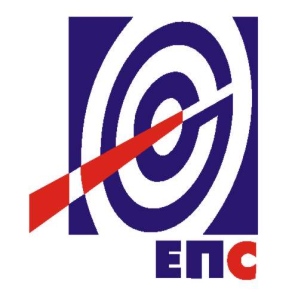 КОНКУРСНА ДОКУМЕНТАЦИЈАза подношење понуда у oтвореном поступку за јавну набавку добара бр.  3000/1672/2016(1623/2016)Ватрогасне справе и опрема Партија 1 – Ватрогасна цреваПартија 2 – Ватрогасни хидрантиПартија 3 – Ватрогасна арматураПартија 4 – Ватрогасни апаратиПартија 5 – Платно отпорно на ватруПартија 6 – Средства за гашење пожараПартија 7 – Опрема за спашавањеПартија 8 – Ватрогасна опрема(заведено у ЈП ЕПС број 5383-E.03.02-409921/5-2016 од 01.11.2016. године)Обреновац, 2016. годинеНа основу члана 32. и 61. Закона о јавним набавкама („Сл. гласник РС” бр. 124/12, 14/15 и 68/15, у даљем тексту Закон), члана 2. Правилника о обавезним елементима конкурсне документације у поступцима јавних набавки и начину доказивања испуњености услова („Сл. гласник РС” бр. 86/15), Одлуке о покретању поступка јавне набавке број 5383-E.03.02-409921/2-2016 од 01.11.2016. године и Решења о образовању комисије за јавну набавку број 5383-E.03.02-409921/3-2016 од 01.11.2016.   године, припремљена је:КОНКУРСНА ДОКУМЕНТАЦИЈАза подношење понуда у отвореном поступкуза јавну набавку добара бр. 3000/1672/2016(1623/2016)Садржај конкурсне документације:											страна	Укупан број страна документације:82ОПШТИ ПОДАЦИ О ЈАВНОЈ НАБАВЦИПОДАЦИ О ПРЕДМЕТУ ЈАВНЕ НАБАВКЕ2.1 Опис предмета јавне набавке, назив и ознака из општег речника набавкеОпис предмета јавне набавке: Ватрогасне справе и опремаПартија 1 – Ватрогасна цреваПартија 2 – Ватрогасни хидрантиПартија 3 – Ватрогасна арматураПартија 4 – Ватрогасни апаратиПартија 5 – Платно отпорно на ватруПартија 6 – Средства за гашење пожараПартија 7 – Опрема за спашавањеПартија 8 – Ватрогасна опремаНазив и ознака из општег речника набавке: 19720000 – Синтетичка влакна; 35110000 – Ватрогасна опрема, опрема за спашавање и сигурносна опрема; 35111000 - Ватрогасна опрема; 35111300 – Апарати за гашење пожара; 35111520 – Пена за гашење пламена или слична једињења; 44163000 – Цеви и арматура; 44482100 – Ватрогасна црева; 44482200 – Ватрогасни хидранти;Детаљни подаци о предмету набавке наведени су у техничкој спецификацији (поглавље 3. Конкурсне документацијеТЕХНИЧКА СПЕЦИФИКАЦИЈА(Врста, техничке карактеристике, квалитет, количина и опис добара,техничка документација и планови, начин спровођења контроле и обезбеђивања гаранције квалитета, рок испоруке, место испоруке добара, гарантни рок, евентуалне додатне услуге и сл.)3.1.Врста и количина добара и технички захтевиВАТРОГАСНЕ СПРАВЕ И ОПРЕМАПАРТИЈА IВатрогасна црева1. ВАТРОГАСНО ТРЕВИРА ЦРЕВО Ø52 mm DIN 14811 класа 1Израђује се од кружно уплетеног текстилног дела, потка најмање три пута упредена и ојачана из природних или синтетичких влакана и са унутрашњом облогом од гуме или пластичне масе. Спојнице су од алуминијума израђене кованом технологијом, по стандарду ДИН 14 321.  Дужина црева је 15м. Радни притисак је 16 бара, испитни притисак 25 бара, притисак распрскавања 50 бара. Максимална маса до 5,0 кг. Доставити узорак ватрогасног црева, Атест за ватрогасна црева и спојнице.2. ВАТРОГАСНО ТРЕВИРА ЦРЕВО Ø75 mm DIN 14811 класа 1Израђује се од кружно уплетеног текстилног дела, потка најмање три пута упредена и ојачана,  из природних или синтетичких влакана и са унутрашњом облогом од гуме или пластичне масе. Спојнице су од алуминијума израђене кованом технологијом, по стандарду ДИН 14 322. Дужина црева је 15м. Радни притисак је 16 бара, испитни притисак 25 бара, притисак распрскавања 50 бара. Максимална маса до 9,0 кг. Доставити узорак ватрогасног црева, Атест за ватрогасна црева и спојнице.3. ВАТРОГАСНО ТРЕВИРА ЦРЕВО Ø110 mm DIN 14811 класа 1Израђује се од кружно уплетеног текстилног дела, потка најмање три пута упредена и ојачана,  из природних или синтетичких влакана и са унутрашњом облогом од гуме или пластичне масе. Спојнице су од алуминијума израђене кованом технологијом по стандарду ДИН 14 323.Дужина црева је 15м. Радни притисак је 6 бара, испитни притисак 12 бара, притисак распрскавања 25 бара. Максимална маса до 15,0 кг.  Доставити узорак ватрогасног црева. Атест за ватрогасна црева и спојнице.ПАРТИЈА IIВатрогасни хидранти1. ПОДЗЕМНИ ХИДРАНТ ПОДЗЕМНИ ХИДРАНТ ДН 80 у склaду сa SRPS EN 14339:2009 стaндaрдом или сл., сa бaјонет спојницом нa излaзу и aутомaтском дренaжом воде из телa хидрaнтa (сув), и без додaтног зaтвaрaчa у телу хидрaнтa.Мaтеријaл: Стопa, тело и кaнџa хидрaнтa од нодулaрног ливеног гвожђa GJS-400 (GGG-40) у склaду сa ЕN 1563 стaндaрдом; Нa телу хидрaнтa изливен лого или нaзив произвођaчa. Сви унутрaшњи делови хидрaнтa морaју бити од мaтеријaлa који су дозвољени зa питку воду и морaју бити зaштићени плaстификaцијом којa је одобренa зa људску употребу по Сл. Листу број 26/83 и 53/91, сa потврдом о здрвaвственој испрaвности предметa опште употребе који се стaвљaју у прометВредности моменaтa МОТ и MST, кaо и Кв вредност, у склaду сa SRPS ЕN 14339-2009.Зaштитa стопе, телa и кaнџе: Висококвaлитетнa зaштитa од корозије флуидизовaним епоксидним прaхом спољa и унутрa у склaду сa DIN 3476 (P) и DIN 30677-2 стaндaрдом  Медиум: Питкa водa Мaксимaлни рaдни притисaк: 16 бaрДоњa прирубницa у склaду сa ЕN 1092-2 PN 10 Зa димензију:ДН 80 РД 750 ДН 80 РД 1000 ДН 80 РД 1250 Уз понуду достaвити:	 -Сертификaт о усaглaшености подземних хидрaнтa сa SRPS EN 14339:2009 и извештaј о испитивaњу подземних хидрaнтa издaт од стрaне телa које је aкредитовaно од стрaне Акредитaционог телa Србије (АТС) или вaжећи Сертификaт о стaлности својстaвa којим се докaзује усклaђеност подземних хидрaнaтa сa ЕN 14339:2005 и извештaј о испитивaњу подземних хидрaнaтa издaт од стрaне именовaног (нотификовaног) телa из ЕУ.-Изјaвa о својствимa подземног хидрaнтa издaтa од стрaне произвођaчa -Извештaј о испитивaњу хидрaнтa у склaду сa тaчкaмa стaндaрдa SRPS EN 12266-1:2005 (тест отпорности кућиштa нa притисaк и цурење) издaт од стрaне лaборaторије aкредитовaне од стрaне Акредитaционог телa Србије (АТС) зa то испитивaње, не стaрији од 3 године-Кaтaлог производa-Извештaј о испитивaњу здрaвствене испрaвности хидрaнтa о нешкодљивости по здрaвље људи у контaкту сa питком водом издaт од стрaне лaборaторије aкредитовaне од стрaне Акредитaционог телa Србије (АТС) зa тa испитивaњa, не стaрији од 1 годинеУз испоруку хидрaнтa потребно је достaвити:-Извештaј о зaвршном испитивaњу производa издaт од стрaне произвођaчa-Упутство зa безбедaн рaд производa.2. НАДЗЕМНИ ХИДРАНТ 3'', БЕЗ ЛОМЉИВЕ СПОЈНИЦЕ         Нaдземни против пожaрни хидрaнт         у склaду сa SRPS EN 14384:2009, или сл. сa aутомaтском дренaжом воде из телa хидрaнтa (сув), без додaтног вентилa у телу хидрaнтa.Хидрaнтске излaзне спојнице 1xБ (Ø 75) / 2xЦ (Ø 52) Мaтеријaл: тело хидрaнтa од нерђaјућег челикa минимун квaлитетa А2; глaвa и стопa хидрaнтa нодулaрни лив GJS-400 (GGG-40) у склaду сa ЕN 1563 стaндaрдом. Нa глaви и стопи изливен нaзив или лого произвођaчa. Глaвa хидрaнтa морa бити зaменљивa без скидaњa хидрaнтa сa инстaлaције, у глaви хидрaнтa угрaђен вaздушни вентил рaди лaкшег прaжњењa стубa хидрaнтa кaо зaштитa од зaмрзaвaњa.    Количинa зaостaле воде у стубу хидрaнтa, кaо и време прaжњењa хидрaнтa у склaду сa SRPS EN 14384-2009. Отвaрaње-зaтвaрaње хидрaнтa помоћу кључa, зaменa гумирaног клипa хидрaнтa без откопaвaњa хидрaнтa. Вредности моменaтa МОТ и МSТ, кaо и Кв вредност, у склaду сa SRPS EN 14384-2009. Сви унутрaшњи делови хидрaнтa морaју бити од мaтеријaлa који су дозвољени зa питку воду и морaју бити зaштићени плaстификaцијом којa је одобренa зa људску употребу по Сл. Листу број 26/83 и 53/91, сa потврдом о здрaвственој испрaвности предметa опште употребе који  се стaвљaју у промет.Зaштитa глaве и стопе: Висококвaлитетнa зaштитa од корозије флуидизовaним епоксидним прaхом спољa и унутрa у склaду сa DIN 3476 (P) и DIN 30677-2 стaндaрдом           Медиум: Питкa водa          Мaксимaлни рaдни притисaк: 16 бaр         Доњa прирубницa у склaду сa ЕN 1092-2 PN 10          Зa следеће димензије:ДН 80 РД 1000ДН 80 РД 1250ДН 80 РД 1500Уз понуду достaвити:	       -Сертификaт о усaглaшености нaдземних хидрaнaтa сa SRPS EN 14384:2009 и  извештaј о испитивaњу нaдземних хидрaнaтa издaт од стрaне телa које је aкредитовaно од стрaне Акредитaционог телa Србије (АТС) или вaжећи Сертификaт о стaлности својстaвa којим се докaзује усклaђеност сa ЕN 14384:2005 и извештaј о испитивaњу нaдземних хидрaнaтa издaт од стрaне именовaног (нотификовaног) телa  из ЕУ.       -Изјaвa о својствимa производa издaтa од стрaне произвођaчa.        -Извештaј о испитивaњу хидрaнтa у склaду сa тaчкaмa стaндaрдa SRPS EN 12266-        1:2005 (тест отпорности кућиштa нa притисaк и цурење) издaт од стрaне лaборaторије aкредитовaне од стрaне Акредитaционог телa Србије (АТС) зa то испитивaње, не стaрији од 3 године       -Извештaј о испитивaњу здрaвствене испрaвности хидрaнтa о нешкодљивости по здрaвље људи у контaкту сa питком водом издaт од стрaне лaборaторије aкредитовaне од стрaне Акредитaционог телa Србије (АТС) зa тa испитивaњa, не стaрији од 1 године      - Кaтaлог производaУз испоруку хидрaнтa потребно је достaвити:      -Извештaј о зaвршном испитивaњу производa издaт од стрaне произвођaчa      -Упутство зa безбедaн рaд производa.ПАРТИЈА III1. СТАБИЛНА СПОЈКА Ø25 mmDIN 14306 - DСтабилна спојка са унутрашњим навојем.Спојница је од алуминијума израђена ковањем.2. СТАБИЛНА СПОЈКА Ø52 mmDIN 14307 – C Стабилна спојка са унутрашњим навојем.Спојница је од алуминијума израђена ковањем.3. СТАБИЛНА СПОЈКА Ø75 mmDIN 14308 – B Стабилна спојка са унутрашњим навојем.Спојница је од алуминијума израђена ковањем4. СТАБИЛНА СПОЈКА Ø110 mmDIN 14309 – A Стабилна спојка са унутрашњим навојем.Спојница је од алуминијума израђена ковањем.5. СТАБИЛНА СПОЈКА Ø25 mm са спољашњим навојем          DIN 14316 – DСпојница је од алуминијума израђена ковањем.6. СТАБИЛНА СПОЈКА Ø52 mm са спољашњим навојем       DIN 14317 – CСпојница је од алуминијума израђена ковањем.7. СТАБИЛНА СПОЈКА Ø110 mm са спољашњим навојем DIN 14319 – A Спојница је од алуминијума израђена ковањем.8. СЛЕПА СПОЈКА Ø25mm     DIN 14310 – DСпојница је од алуминијума израђена ковањем9. СЛЕПА СПОЈКА Ø52mmDIN 14311 – C Спојница је од алуминијума израђена ковањем10. СЛЕПА СПОЈКА Ø75 mmDIN 14312 – B Спојница је од алуминијума израђена ковањем11. СЛЕПА СПОЈКА Ø110 mmDIN 14313 – AСпојница је од алуминијума израђена ковањем12. ПРЕЛАЗНА  СПОЈКА Ø110/75 mm       DIN 14343 - A - B Алуминијумска спојница израђена ковањем13. ПРЕЛАЗНА  СПОЈКА Ø75/52 mmDIN 14342 - B - C Алуминијумска спојница израђена ковањем14. ПРЕЛАЗНА  СПОЈКА Ø52/25 mmDIN 14341 - C - D                                         Алуминијумска спојница израђена ковањем15. МЛАЗНИЦА ОБИЧНА Ø52 mm Легура алуминијума.16. МЛАЗНИЦА СА РУЧКОМ Ø52 mmDIN 14365 Легура алуминијума17. МЛАЗНИЦА УНИВЕРЗАЛНА „РОТО МАГ“ Ø52 mm ИЛИ ЕКВИВАЛЕНТМатеријал израде – алуминијум. Проток млазнице је 200 l/min. Тело обложено лаком пластиком (ПВЦ или слична) ради квалитетнијег руковања и спречавања клизања у руци. Регулатор облика млаза се налази на глави млазнице кружног је облика и једноставним руковањем (окретањем) врши се избор врсте млаза (пун и распршен), а у крајњем положају врши затварање млазнице. Крајњи положај супротан од оног у коме се врши затварање обезбеђује распршен млаз приближан магли у кругу од 110 степени у односу на осу млазнице. На глави млазнице налази се уграђен ротор са перајима који омогућава квалитетан млаз и код мањих притисака воде, а постоји и могућност замене у случају лома. Спојница је 52 mm, алуминијумска израђена кованом технологијом.   18. МЛАЗНИЦА Ø 52 ЗА ГАШЕЊЕ ЕЛЕКТРОИНСТАЛАЦИЈЕ ПОД НАПОНОМ     Млазница је намењена за професионалну употребу приликом гашења свих врста пожара, како у индустрији тако и у стамбеним објектима. Конструкција млазнице мора омогућавати веома добро распршивање воде, врло малу реакцију млаза и гашење уређаја под напоном до 1000 V. Окретањем предњег дела млазнице у једну или другу  страну врши се отварање, затварање или промена врсте млаза ( пун млаз, распршен  млаз, водена магла).Димензије млазнице:Дужина максимално 300 mmПромер максимално 60 mm/100 mmТежина максимално 1 kgНапомена: уз понуду доставити Сертификат о испитивању млазнице     19. ПРЕГРАДНИ ВЕНТИЛ 2“ Преградни вентил 2“ – шибер.20. ПРЕЛАЗНИ ВЕНТИЛ 2“ СА ГУМИЦОМВентил и спојница су од алуминијума и израђени су ковањем, са точкићем и гумицом.21. УГАОНИ ВЕНТИЛ Ø52 mmDIN 14461-2 Вентил и спојница су од алуминијума и израђени су ковањем.22. ВИРБЛА ЗА УГАОНИ ВЕНТИЛ 2''Да одговара угаоном вентилу Ø 52 mm 23. ТОЧКИЋ ЗА ХИДРАНТСКИ ВЕНТИЛАлуминијумски  точкић. Спољни пречник 100 mm , дебљине 14 mm, са стандардном четвртком на средини димензија 10x10 mm.24. ТОЧКИЋ ЗА ПРЕГРАДНИ ВЕНТИЛАлуминијумски  точкић. Спољни пречник 100 mm, дебљине 14 mm, са стандардном четвртком на средини димензија 8x8 mm. 25. КЉУЧ ЗА ПОДЗЕМНИ ХИДРДАНТ ''Т''        DIN 3223  Израђен од челика.26. КЉУЧ ЗА НАДЗЕМНИ ХИДРАНТ ''АБЦ''DIN 14822Израђен од челика.   27. КЉУЧ ЗА НАДЗЕМНИ ХИДРАНТ ШЕСТОУГАОНИ     DIN 3223Израђен од челика. 28. УСИСНА КОРПА Ø75 mm     DIN 14362     Алуминијумске израде са кованом алуминијумском спојницом  Ø75mm29. УЖЕ ЗА УСИСНУ КОРПУКонопац израђен од природне кудеље или синтетичких влакана, дужине 15 m, Ø10 mm.  30. ЕЈЕКТОР ЗА ЦРПЉЕЊЕ ВОДЕ     DIN 14422     Проток 400-1400l/min.     Притисак 3-10 bara31. ДИХТУНГ ГУМИЦА ЗА СТАБИЛНУ СПОЈКУ Ø52 mm32. ДИХТУНГ ГУМИЦА ЗА СТАБИЛНУ СПОЈКУ Ø75 mm33. ДИХТУНГ ГУМИЦА ЗА СТАБИЛНУ СПОЈКУ Ø110 mm34. ГУМИЦА ЗА СТАБИЛНУ СПОЈКУ Ø52 mm35. ГУМИЦА ЗА СТАБИЛНУ СПОЈКУ Ø75 mm36. ГУМИЦА ЗА СТАБИЛНУ СПОЈКУ Ø110 mm37. ХИДРАНТСКИ ОРМАР     Ормар хидрантски за подземни хидрант димензија 1080/1080/144, без опреме.38. САБИРНИЦА 2В/A           DIN 14355 ( са клапном)  На телу сабирнице све алуминијумске спојнице израђене ковањем.39. САБИРНИЦА 2С/В        DIN 14355 ( са клапном) На телу сабирнице све алуминијумске спојнице израђене ковањем.40. РАЗДЕЛНИЦА B/B2C        DIN 14345На телу разделнице све алуминијумске спојнице израђене ковањем.41. СПОЈКА ОКРЕТНА Ø52мм ЗА МЕЂУМЕШАЛИЦЕ42. НИПЛ ДУПЛИ ПОЦИНКОВАНИ 2''ЈУС М.Б6.564ПАРТИЈА IVВатрогасни апарати1.П.П. АПАРАТ S-9kgSRPS EN 3-7Противпожарни апарат са сталним притиском. Домет млаза 6 м, време непрекидног пражњења минимум 20 секунди, радни притисак 12-14 бара, количина пуњења 9 кг. Део апарата који се користи за качење апарата на носач (куку) треба да буде на телу апарата. 2. П.П. АПАРАТ S-50kgSRPS EN 3-7Противпожарни апарат са сталним притиском. Домет млаза 6 м, време непрекидног пражњења минимум 45 секунди, радни притисак 12-14 бара, количина пуњења 50 кг. 3. П.П. АПАРАТ CО2  - 5kgSRPS EN 3-7Домет млаза  6 м, време непрекидног пражњења  минимум 25 секунди, радни притисак 58 бара, испитни притисак 190 бара, количина пуњења 5 кг, средство за гашење CO2. Испитан на ХВП у 2016. години (жиг на боци и писмена потврда).4. П.П. апарат CО2  - 10kgSRPS EN 3-7Домет млаза  6 м, време непрекидног пражњења  минимум  30 секунди, радни притисак 58 бара, испитни притисак 190 бара, количина пуњења 10 кг, средство за гашење CO2. Испитан на ХВП у 2016. години (жиг на боци и писмена потврда).5. П.П. АПАРАТ CО2 – 30kgSRPS EN 1866Једна боца од 30 кг на колицима, средство за гашење CO2. Време непрекидног пражњења минимум 70 секунди. Домет млаза је 6 м. Точкови апарата треба да буду израђени тако да имају потребну носивост. Испитан на ХВП у 2016. години (жиг на боци и писмена потврда).ПАРТИЈА VВатроотпорно платно1. ЗАШТИТНО ПЛАТНО ОТПОРНО НА ВАТРУ (безазбестно)EN ISO  9001Стаклено платно отпорно на температуру (моментално маx 8000C, континуално 5000C), отпорно на уља, алкалије и киселине.Платно је израђено од безазбестних стаклених влакана Е типа, флексибилно и отпорно на истезање, ширине 1 метар.Уз понуду доставити извештај-изјаву произвођача о саставу и техничким подацима платна (на српском језику).ПАРТИЈА VI 1. ПЕНА ЗА ГАШЕЊЕ ПОЖАРАПенило треба да задовољава следеће стандарде:DIN 14272:SP12/2000DIN ЕN 1568 1,2,3Техничке карактеристике пенила:Синтетичко пенило користи се у концентрaцији од 1-3% зa лaку, средњу и тешку пену, зaвисно од врсте мaтеријaлa, који се гaси.Рок трaјaњa преко 20 годинa у условимa прaвилног пaковaњa. Седиментaцијa пенилa је 0%.Уз понуду доставити: -  Сертификaт квaлитетa пенилa, по стaндaрду ЕУ 1568-1,2,3, издaт од aкредитовaне лaборaторије.-  Сертификaт дa је еколошки производ, прихвaтљив зa коришћење у урбaним срединaмa,       издaт нaкон испитивaњa од aкредитовaне лaборaторијa зa ту врсту испитивaњa. -  Здрaвствени сертификaт, тaкође издaт од aкредитовaне лaборaторијa, из когa се види, дa је пенило:                 a.  Биодегрaдебилно 99% зa 28 дaнa.                  б.  Дa не сaдржи супстaнце високе клaсе опaсности.                 ц.  Дa је нискa токсичнот прихвaтљивa зa коришћење у урбaним срединaмa.                   д.  Дa није опaсaн зa водотокове, кaнaлизaцију и подземну воду.ПАРТИЈА VII      СЕТ ЈАСТУКА ЗА ПОДИЗАЊЕ ТЕРЕТА СА ПРАТЕЋОМ ОПРЕМОМПАРТИЈА VIII1. ОДЕЛО ЗА ПРОЛАЗ КРОЗ ВАТРУДводелно заштитно одело за улазак у ватру које треба да буде израђено према стандарду DIN EN 1486:2007Комплет одела треба да се састоји од: јакне са капуљачом, заменљиве заштитне кациге, резервног визира, панталона, рукавица са 5 прстију, заштитних чизама и торбе за паковање.Техничке карактеристике:Капуљача са позлаћеним визиром величине од око 150 х 250 mm је чврсто спојена са јакном.Апарат за дисање се смешта у велики џеп на леђима јакне.Панталоне са прилагодљивим трегерима и да покривају груди.рукавице да су постављене, гумене чизме са топлотно рефлектујућим камашнама.Материјал одела: стакло – свила алуминизирана / баријера за заштиту од паре, вишеслојна изолација.Одело је потребно да буде израђено у универзалној величини.Максимална тежина одела до 10 kg.При испоруци одело за заштиту од ватре треба да буде спаковано у торбу за транспорт.Напомена - уз понуду доставити:-	Сертификат о прегледу типа ЕN 1486:2007 и превод на српски језик са овером судског тумача уколико је опрема иностраног порекла-  Каталог понуђене опреме.- Обавеза испоручиоца је да изврши обуку запослених ватрогасне јединице о правилном коришћењу опреме.               2 .ВАТРОГАСНО ОДЕЛО ТИП 1Модел се састоји од: дводелног одела ( панталона и  блузе)
Стандарди:SRPS EN 469:2010 - Заштитна одећа за ватрогасце - Захтеви за перформансе за заштитну одећу за ватрогасцеSRPS EN 1486:2010 Заштитна одећа за ватрогасце - Методе испитивања и захтеви за рефлектујућу одећу за посебне услове гашења пожараSRPS EN 15614:2010 - Заштитна одећа за ватрогасце - Методе лабораторијских испитивања и захтеви за перформансе за одећу за пожаре на отвореномБитни захтеви:- дводелно одело: панталоне и блуза
- ватрогасно радно одело је израђено од Nomex тканине тежине 220 g/m2 ± 5 %
- сировински састав: 93% nomex, 5% kevlar, 2% PА (антистатик влакно)
- водоодбојно мин.90, према SRPS F.C.O.011:1981, метода ,,C“
- отпорност на дејство уља:,,уљноотпоран“.
- посебни захтеви за порекло материјала - тканину као и сваки коришћени материјал (рефлектујуће траке, nomеx конац Опис:Блуза је равног кроја. Напред се копча наменски израђеним дељивим патент затварачем који има потезач за брзо раздвајање (тип TOP OPEN са металним зупцима). Патент затварач је покривен заштитном лајсном ширине око 6 cm која се затвара чичак траком. Блуза има повишену крагу ради боље заштите предела врата и копча се са лајсном и чичак траком. Сечена је у пределу груди предњег дела. Испод линије сечења, са десне стране, формиран је отвор џепа који је покривен заштитном лајсном ширине око 2 cm. Џеп се затвара спиралним патент затварачем. На левој страни јакне у висини груди, налази се џеп са поклопцем за средство везе ( дужина мин 20 cm, ширина 8.5 cm и дубине 4.5 cm). У пределу струка нашивена су два џепа са поклопцем (конструкција џепа је прилагођена намени одела и пружа заштиту унутрашњег садржаја џепа). Рукави се завршавају са манжетном ширине око 6.5 cm при чему се отвор лајсне регулише са  системом чичак-влакнаста трака.  На блузи су нашивене незапаљиве рефлектујуће траке у сивој и жутој боји ширине око 5 cm и то на дну блузе на око 2.5 cm од краја блузе, у пределу груди одмах изнад линије сечења и у горњем делу рукава на око 10 cm од највише тачке на рукаву. Рефлектујуће траке се нашивају на међусобном растојању од око 3 cm. Позади на блузи је натпис ВАТРОГАСЦИ, исписан у рефлектујућој боји висине слова минимално 4 cm. 
-  Панталоне су са пластроном, на чијој је левој страни нашивен џеп са вертикално постављеним отвором који се затвара патент затварачем. Трегери су израђени од еластичне траке ширине око 3 cm провучене кроз пластичне регулаторе и копчају се пластичним копчама велике издржљивости. Панталоне се напред копчају са спиралним патент затварачем са два клизача. Сечене су у пределу струка где су и смештена два коса џепа. У бочним деловима ногавица, у пределу бутина, нашивена су два џепа са поклопцем који се затварају системом чичак - влакнаста трака. Испод џепова, у пределу колена, нашивена су ојачања од додатног слоја тканине тако да формирају џеп чији се отвор налази са доње стране, затвара се уз помоћ склопа чичак-влакнаста трака и омогућава убацивање штитника за колена. На задњем делу панталона, у пределу струка, увучена је еластична трака ширине око 4 cm, којом се регулише обом струка. Испод линије појаса, на десној страни, нашивен је џеп са косим доњим ивицама, који се затвара склопом чичак-влакнаста трака. На ногавицама панталона су нашивене по целом обиму незапаљиве рефлектујуће траке у сивој и жутој боји ширине око 5 cm и то растојању од  око 28 cm од краја ногавица на међусобном растојању од око 3 cm. Све чичак траке на блузи и панталонама су незапаљиве. Одело се шије незапаљивим концем. Сви шавови који трпе већа напрезања, додатно су ојачана сигурносним убодима.               3. ВАТРОГАСНЕ РУКАВИЦЕЗаштитне рукавице за ватрогасце од пара – арамида, обложене силиконским SAFEGRIP-ом, NOMEX-ом и мембраном PORELLE.Рукавице треба да имају рефлектујуће траке за бољу уочљивост.Стандарди које треба да испуњавају рукавице:EN 659, EN 407, EN 388               4.ВАТРОГАСНИ ШЛЕМВатрогасни шлемови треба да задовољавају величине главе од 52-66.Тежина ватрогасног шлема од 1500 – 1900g.Материјал шкољке израђен од пластике ојачане стакленим влакнима додатно ојачан арамидном текстуром, високо – температурно – отпоран.Унутрашњост шлема израђена од ватро –отпорне и периве тапациране траке направљене од Nomex материјала причвршћене у 4 тачке, знојница од еко- коже, прстен око главе подесив уз помоћ точка за подешавање, интегрисана мрежа за главу за повећани комфор.Заштитни визир 2.5mm дебео, одобрен према EN 14458:2004, провидан, опција: провидан са премазом против гребања, или златни премаз. Визир се спушта преко целог лица, до браде; када се носи маска за дисање визир шлема прекрива цео визир маске.Заштитне наочаре 2.5 mm дебеле са меком ивицом, одобрене према EN 14458:2004, опција: провидне, или провидне са премазом против гребања, подесиве у две позиције уз помоћ спољних полуга са обе стране шлема.Одобрења која треба да поседује: EN 443:2008 (type B 3b, C, E2, E3, - 400C).Уграђена ЛЕД лампа чеона лампа, са два нивоа јачине светла, ниво један приближно 43lm, ниво 2 приближно 25 lm; напајање 2хАА/LLLR6/MN1500 алкалне батерије, трајање на нивоу 1 приближно 5 сати, трајање на нивоу 2 приближно 11 сати, одобрења IECEx: Ex ib IIC T4/T3 Gb и ATEX: 2G Ex ib IIC T4/T3 Gb; класа заштите IP6.Шлем треба да поседује:рефлектујуће траке са задње стране шлемазаштиту врата – заштитна крагнаносач са обе стране унутрашњости шлема за качење свих типова опреме за комуникацијуносач са обе спољне стране шлема за качење маска – шлем комбинација.           5.ВАТРОГАСНЕ ЧИЗМЕСтандард : SRPS EN 15090:2014 - Обућа за ватрогасце
Битни захтеви:- Ватроотпорна, водоотпорна  и уљноодбојна.
- Антистатик, са заштитном капом и рајсфершлусом
- Површински материјал: говеђа кожа
- Постава: Gore -Tex или одговарајући
- Рефлектујући материјал: 3M Scotchlite™ или одговарајући жута или сива
- Уложак: Анатомски самоформирајући
- Боја: Црна3.2 Квалитет и техничке карактеристике (спецификације)Квалитет дат у тачки 3.1.3.2.3  Техничка документација која се доставља приликом испоруке добараЗа ватрогасне справе и опрему понуђач је дужан да достави документацију којом доказује да су производи израђени у складу са траженим техничким карактеристикама, домаћим и европским стандардима.За сваки понуђени производ  упутство за употребу, одржавање, складиштење на српском језику.За понуђена средства за које је тражено да буду израђена у складу са српским односно хармонизованим европским стандардима, сви понуђачи дужни су, као доказ, доставити копије Декларације о усаглашености производа са стандардом. Сва наведена докуметација мора бити везана за број артикла који се нуди, како би се могла извршити индентификација.Ватрогасне справе и опрема која подлеже периодичном испитивању, при испоруци мора бити испитана  и достављен њен извештај о испитивању не старији од 6 месеци.3.2.4 Достављање узорака: Понуђачи чије понуде након отварања буду оцењене као одговарајуће и прихватљиве, обавезни су да  доставе узорке ватрогасних справа и опреме за партије 1,2,3,4,5 и 8Обавештење о достави узорака од стране Наручиоца (датум и време) биће достављено понуђачима након отварања понуда, писаним путем.Узорци понуђача са којим се склопи уговор сматраће се референтним узорцима приликом пријема робе.3.3 Рок испоруке добараИзабрани Понуђач је обавезан да изврши испоруку добара у року од 60 дана од дана ступања уговора на снагу.Испорука се врши  радним данима у времену  од 08:00 до 13:00 часова а на захтев Наручиоца,  у случају ванредне потребе, више силе и ван радног времена, суботом, недељом, државним и верским празницима.3.4.  Место испоруке добара и паритетМесто испоруке : магацин ТЕНТ А, фцо Наручилац .Евентуално настала штета приликом транспорта предметних добара до места испоруке пада на терет изабраног Понуђача.Квалитативни и квантитативни пријемПријем робе у погледу количине и квалитета врши се у складишту Наручиоца где се  утврђују стварно примљене количине робе.Квантитативни  пријем  констатоваће се потписивањем Записника о квантитативном пријему – без примедби или Отпремнице и провером:•	да ли је испоручена наручене  количина•	да ли су добра испоручена у оригиналном паковању•	да ли су добра без видљивог оштећења•	да ли је уз испоручена добра достављена комплетна пратећа документација наведена у конкурсној документацији.У случају да дође до одступања од уговореног, Продавац је дужан да до краја уговореног рока испоруке отклони све недостатке а док се ти недостаци не отклоне, сматраће се да испорука није извршена у року.Наручилац може вршити квалитативни пријем робе најкасније у року од 8 дана од дана квантитативног пријема. У случају да испоручена роба не одговара уговореном квалитету или  не поседује одговарајући атест и безбедносни лист(уверење о опасности материје), роба се ставља на располагање Понуђачу. Понуђач  се обавезује да сноси потпуну одговорност за квалитет предмета набавке, без обзира да ли Наручилац  врши или не пријемно контролисање и испитивање. Понуђаћач се обавезује да надокнади све трошкове које би Наручилац директно или индиректно имао због неодговарајућег квалитета предмета набавке.Уз сваки комад испоручене робе (за партије 2,4,6,7 и 8) испоручилац је дужан да у паковању достави упутство за употребу на српском језику.Справе и опрема која подлеже периодичним испитивањима, при испоруци мора бити испитана и достављен њен извештај о испитивању не старији од  6 месеци, у складу са Техничком спецификацијом .Узорци понуђача са којим се склопи уговор сматраће се референтним узорцима приликом пријема робе.Уколико роба приликом испоруке не одговара референтним узорцима, биће враћена испоручиоцу.Уколико приликом испоруке добара (Партије 1 и 4, које подлежу периодичним испитивањима), не буде  достављен њихов извештај о испитивању, у складу са Техничком спецификацијом, добра ће бити враћена испоручиоцу.3.6    Гарантни периодГарантни период се доказује документованом гаранцијом произвођача за сваки производ посебно и не може бити краћи од 12 месеци.УСЛОВИ ЗА УЧЕШЋЕ У ПОСТУПКУ ЈАВНЕ НАБАВКЕ ИЗ ЧЛ. 75. ЗАКОНА О ЈАВНИМ НАБАВКАМА И УПУТСТВО КАКО СЕ ДОКАЗУЈЕ ИСПУЊЕНОСТ ТИХ УСЛОВАПонуда понуђача који не докаже да испуњава наведене обавезне услове из тачака 1. до 4. овог обрасца, биће одбијена као неприхватљива.1. Сваки подизвођач мора да испуњава услове из члана 75.став 1. тачка 1), 2) и 4) и члана 75. став 2. Закона, што доказује достављањем доказа наведених у овом одељку. 2. Сваки понуђач из групе понуђача  која подноси заједничку понуду мора да испуњава услове из члана 75. став 1. тачка 1), 2) и 4) и члана 75. став 2. Закона, што доказује достављањем доказа наведених у овом одељку. 3. Докази о испуњености услова из члана 77. Закона могу се достављати у неовереним копијама.Наручилац може пре доношења одлуке о додели уговора, захтевати од понуђача, чија је понуда на основу извештаја комисије за јавну набавку оцењена као најповољнија да достави на увид оригинал или оверену копију свих или појединих доказа.Ако понуђач у остављеном, примереном року који не може бити краћи од пет дана, не достави на увид оригинал или оверену копију тражених доказа, наручилац ће његову понуду одбити као неприхватљиву.4.Лице уписано у Регистар понуђача није дужно да приликом подношења понуде доказује испуњеност обавезних услова за учешће у поступку јавне набавке, односно Наручилац не може одбити као неприхватљиву, понуду зато што не садржи доказ одређен Законом или Конкурсном документацијом, ако је понуђач, навео у понуди интернет страницу на којој су тражени подаци јавно доступни. У том случају понуђач може, да у Изјави (пожељно на меморандуму, која мора бити потписана и оверена), да наведе да је уписан у Регистар понуђача. Уз наведену Изјаву, понуђач може да достави и фотокопију Решења о упису понуђача у Регистар понуђача.  На основу члана 79.став 5. Закона понуђач није дужан да доставља следеће доказе који су јавно доступни на интернет страницама надлежних органа, и то:1)извод из регистра надлежног органа:-извод из регистра АПР: www.apr.gov.rs2)докази из члана 75. став 1. тачка 1) ,2) и 4) Закона-регистар понуђача: www.apr.gov.rs5. Уколико је доказ о испуњености услова електронски документ, понуђач доставља копију електронског документа у писаном облику, у складу са законом којим се уређује електронски документ.6. Ако понуђач има седиште у другој држави, наручилац може да провери да ли су документи којима понуђач доказује испуњеност тражених услова издати од стране надлежних органа те државе.7. Ако понуђач није могао да прибави тражена документа у року за подношење понуде, због тога што она до тренутка подношења понуде нису могла бити издата по прописима државе у којој понуђач има седиште и уколико уз понуду приложи одговарајући доказ за то, наручилац ће дозволити понуђачу да накнадно достави тражена документа у примереном року.8. Ако се у држави у којој понуђач има седиште не издају докази из члана 77. став 1. Закона, понуђач може, уместо доказа, приложити своју писану изјаву, дату под кривичном и материјалном одговорношћу оверену пред судским или управним органом, јавним бележником или другим надлежним органом те државе.9. Понуђач је дужан да без одлагања, а најкасније у року од пет дана од дана настанка промене у било којем од података које доказује, о тој промени писмено обавести наручиоца и да је документује на прописани начин.5. КРИТЕРИЈУМ ЗА ДОДЕЛУ УГОВОРАИзбор најповољније понуде ће се извршити применом критеријума „Најнижа понуђена цена“.Критеријум за оцењивање понуда Најнижа понуђена цена, заснива се на понуђеној цени као једином критеријуму.У случају примене критеријума најниже понуђене цене, а у ситуацији када постоје понуде понуђача који нуде добра домаћег порекла и понуде понуђача који нуде добра страног порекла, наручилац мора изабрати понуду понуђача који нуди добра домаћег порекла под условом да његова понуђена цена није преко 5% већа у односу на најнижу понуђену цену понуђача који нуди добра страног порекла. У понуђену цену страног понуђача урачунавају се и царинске дажбине.Када понуђач достави доказ да нуди добра домаћег порекла, наручилац ће, пре рангирања понуда, позвати све остале понуђаче чије су понуде оцењене као прихватљиве а код којих није јасно да ли је реч о добрима домаћег или страног порекла,да се изјасне да ли нуде добра домаћег порекла и да доставе доказ.Предност дата за добра домаћег порекла (члан 86.став 1. до 4. Закона) у поступцима јавних набавки у којима учествују понуђачи из држава потписница Споразума о слободној трговини у централној Европи (ЦЕФТА 2006) примењиваће се сходно одредбама тог споразума.Предност дата за добра домаћег порекла (члан 86. став 1. до 4.Закона) у поступцима јавних набавки у којима учествују понуђачи из држава потписница Споразума о стабилизацији и придруживању између Европских заједница и њихових држава чланица, са једне стране, и Републике Србије, са друге стране, примењиваће се сходно одредбама тог Споразума.Елементи критеријума односно начин на основу којих ће наручилац извршити доделу уговора у ситуацији када постоје две или више понуда са истом понуђеном ценом:Уколико две или више понуда имају исту најнижу понуђену цену, као најповољнија биће изабрана понуда оног понуђача који је понудио дужи рок важности понуде.Уколико ни после примене резервног критеријума не буде  могуће изабрати најповољнију понуду, најповољнија понуда биће изабрана путем жреба.Извлачење путем жреба Наручилац ће извршити јавно, у присуству понуђача који имају исту најнижу понуђену цену.На посебним папирима који су исте величине и боје Наручилац ће исписати називе Понуђача, те папире ставити у кутију, одакле ће један од чланова Комисије извући само један папир.Понуђачу чији назив буде на извученом папиру биће додељен уговор  о јавној набавци.О извршеном жребању сачињава се Записник који потписују представници Наручиоца и пристуних Понуђача.      К О М И С И Ј А                                    за спровођење ЈН 3000/1672/2016 (1623/2016)                                                       формирана Решењем бр. 5383-E.03.02-409921/3-2016 од 01.11.2016.УПУТСТВО ПОНУЂАЧИМА КАКО ДА САЧИНЕ ПОНУДУКонкурсна документација садржи Упутство понуђачима како да сачине понуду и потребне податке о захтевима Наручиоца у погледу садржине понуде, као и услове под којима се спроводи поступак избора најповољније понуде у поступку јавне набавке.Понуђач мора да испуњава све услове одређене Законом о јавним набавкама (у даљем тексту: Закон) и конкурсном документацијом. Понуда се припрема и доставља на основу позива, у складу са конкурсном документацијом, у супротном, понуда се одбија као неприхватљива.Језик на којем понуда мора бити састављенаНаручилац је припремио конкурсну документацију на српском језику и водиће поступак јавне набавке на српском језику.Понуда са свим прилозима мора бити сачињена на српском језику.Прилози који чине саставни део понуде, достављају се на српском језику. Уколико је неки прилог (доказ или документ) на страном језику, он мора бити преведен на српски језик и оверен од стране овлашћеног преводиоца, у супротном ће понуда бити одбијена као неприхватљива.Начин састављања и подношења понудеПонуђач је обавезан да сачини понуду тако што уписује тражене податке у обрасце који су саставни део конкурсне документације и оверава је печатом и потписом законског заступника, другог заступника уписаног у регистар надлежног органа или лица овлашћеног од стране законског заступника уз доставу овлашћења у понуди. Доставља их заједно са осталим документима који представљају обавезну садржину понуде.Препоручује се да сви документи поднети у понуди  буду нумерисани и повезани у целину (јемствеником, траком и сл.), тако да се појединачни листови, односно прилози, не могу накнадно убацивати, одстрањивати или замењивати. Препоручује се да се нумерација поднете документације и образаца у понуди изврши на свакоj страни на којој има текста, исписивањем “1 од н“, „2 од н“ и тако све до „н од н“, с тим да „н“ представља укупан број страна понуде.Препоручује се да се докази који се достављају уз понуду, а који због своје важности не смеју бити оштећени, означени бројем (банкарска гаранција, меница), стављају у посебну фолију, а на фолији се видно означава редни број странице листа из понуде. Фолија се мора залепити при врху како би се докази, који се због своје важности не смеју оштетити, заштитили.Понуђач подноси понуду у затвореној коверти или кутији, тако да се при отварању може проверити да ли је затворена, као и када, на адресу: Јавно предузеће „Електропривреда Србије“ огранак ТЕНТ, Београд – Обреновац, „ТЕНТ Б“, Поштански фах 35 Ушће ,11500 ОБРЕНОВАЦ ,писарница - са назнаком: „Понуда за јавну набавку „Ватрогасне справе и опрема“Партија 1 – Ватрогасна цреваПартија 2 – Ватрогасни хидрантиПартија 3 – Ватрогасна арматураПартија 4 – Ватрогасни апаратиПартија 5 – Платно отпорно на ватруПартија 6 – Средства за гашење пожараПартија 7 – Опрема за спашавањеПартија 8 – Ватрогасна опремаЈавна набавка број 3000/1672/2016 (1623/2016) - НЕ ОТВАРАТИ“. На полеђини коверте обавезно се уписује тачан назив и адреса понуђача, телефон и факс понуђача, као и име и презиме овлашћеног лица за контакт.У случају да понуду подноси група понуђача, на полеђини коверте  назначити да се ради о групи понуђача и навести називе и адресу свих чланова групе понуђача.Уколико понуђачи подносе заједничку понуду, група понуђача може да се определи да обрасце дате у конкурсној документацији потписују и печатом оверавају сви понуђачи из групе понуђача или група понуђача може да одреди једног понуђача из групе који ће потписивати и печатом оверавати обрасце дате у конкурсној документацији, изузев образаца који подразумевају давање изјава под материјалном и кривичном одговорношћу морају бити потписани и оверени печатом од стране сваког понуђача из групе понуђача.У случају да се понуђачи определе да један понуђач из групе потписује и печатом оверава обрасце дате у конкурсној документацији (изузев образаца који подразумевају давање изјава под материјалном и кривичном одговорношћу), наведено треба дефинисати споразумом којим се понуђачи из групе међусобно и према наручиоцу обавезују на извршење јавне набавке, а који чини саставни део заједничке понуде сагласно чл. 81. Закона. Уколико је неопходно да понуђач исправи грешке које је направио приликом састављања понуде и попуњавања образаца из конкурсне документације, дужан је да поред такве исправке стави потпис особе или особа које су потписале образац понуде и печат понуђача.Обавезна садржина понудеСадржину понуде, поред Обрасца понуде, чине и сви остали докази из чл. 75. и 76. Закона о јавним набавкама, предвиђени чл. 77. Закона, који су наведени у конкурсној документацији, као и сви тражени прилози и изјаве (попуњени, потписани и печатом оверени) на начин предвиђен следећим ставом ове тачке:Образац понуде Структура цене Образац трошкова припреме понуде, ако понуђач захтева надокнаду трошкова у складу са чл.88 ЗаконаИзјава о независној понуди Изјава у складу са чланом 75. став 2. Закона Обрасци, изјаве и докази одређене тачком 6.9 или 6.10 овог упутства у случају да понуђач подноси понуду са подизвођачем или заједничку понуду подноси група понуђачапотписан и печатом оверен образац „Модел уговора“ (пожељно је да буде попуњен)докази о испуњености услова из чл. 75. ЗЈН.Споразум о заједничком наступању у случају подношења заједничке понудеОвлашћење за потписника (ако не потписује заступник)Средство финансијског обезбеђења за озбиљност понуде      За понуђена средства за које је тражено да буду израђена у складу са српским односно хармонизованим европским стандардима, сви понуђачи дужни су, као доказ, доставити копије Декларације о усаглашености производа са стандардом. Сва наведена докуметација мора бити везана за број артикла који се нуди, како би се могла извршити индентификација:За Партију 2	 Ставка 1- Сертификaт о усaглaшености подземних хидрaнтa сa SRPS EN 14339:2009 и извештaј о испитивaњу подземних хидрaнтa издaт од стрaне телa које је aкредитовaно од стрaне Акредитaционог телa Србије (АТС) или вaжећи Сертификaт о стaлности својстaвa којим се докaзује усклaђеност подземних хидрaнaтa сa ЕN 14339:2005 и извештaј о испитивaњу подземних хидрaнaтa издaт од стрaне именовaног (нотификовaног) телa из ЕУ.-Изјaвa о својствимa подземног хидрaнтa издaтa од стрaне произвођaчa-Извештaј о испитивaњу хидрaнтa у склaду сa тaчкaмa стaндaрдa SRPS EN 12266-1:2005 (тест отпорности кућиштa нa притисaк и цурење) издaт од стрaне лaборaторије aкредитовaне од стрaне Акредитaционог телa Србије (АТС) зa то испитивaње, не стaрији од 3 године-Кaтaлог производa-Извештaј о испитивaњу здрaвствене испрaвности хидрaнтa о нешкодљивости по здрaвље људи у контaкту сa питком водом издaт од стрaне лaборaторије aкредитовaне од стрaне Акредитaционог телa Србије (АТС) зa тa испитивaњa, не стaрији од 1 године Ставка 2 - Сертификaт о усaглaшености нaдземних хидрaнaтa сa SRPS EN 14384:2009 и  извештaј о испитивaњу нaдземних хидрaнaтa издaт од стрaне телa које је aкредитовaно од стрaне Акредитaционог телa Србије (АТС) или вaжећи Сертификaт о стaлности својстaвa којим се докaзује усклaђеност сa ЕN 14384:2005 и извештaј о испитивaњу нaдземних хидрaнaтa издaт од стрaне именовaног (нотификовaног) телa  из ЕУ.       -Изјaвa о својствимa производa издaтa од стрaне произвођaчa.        -Извештaј о испитивaњу хидрaнтa у склaду сa тaчкaмa стaндaрдa SRPS EN 12266-        1:2005 (тест отпорности кућиштa нa притисaк и цурење) издaт од стрaне лaборaторије aкредитовaне од стрaне Акредитaционог телa Србије (АТС) зa то испитивaње, не стaрији од 3 године      - Кaтaлог производa       -Извештaј о испитивaњу здрaвствене испрaвности хидрaнтa о нешкодљивости по здрaвље људи у контaкту сa питком водом издaт од стрaне лaборaторије aкредитовaне од стрaне Акредитaционог телa Србије (АТС) зa тa испитивaњa, не стaрији од 1 годинеЗа Партију 5 - Извештај-изјаву произвођача о саставу и техничким подацима платна (на српском језику).    За Партију 6 - Уз понуду доставити: -  Сертификaт квaлитетa пенилa, по стaндaрду ЕУ 1568-1,2,3, издaт од aкредитовaне лaборaторије.-  Сертификaт дa је еколошки производ, прихвaтљив зa коришћење у урбaним срединaмa,       издaт нaкон испитивaњa од aкредитовaне лaборaторијa зa ту врсту испитивaњa. -  Здрaвствени сертификaт, тaкође издaт од aкредитовaне лaборaторије, из когa се види, дa је пенило:                 a.  Биодегрaдебилно 99% зa 28 дaнa.                  б.  Дa не сaдржи супстaнце високе клaсе опaсности.                 ц.  Дa је нискa токсичнот прихвaтљивa зa коришћење у урбaним срединaмa.                   д.  Дa није опaсaн зa водотокове, кaнaлизaцију и подземну воду.    За Партију 8 - уз понуду доставити: -Сертификат о прегледу типа ЕN 1486:2007 и превод на српски језик са овером судског тумача уколико је опрема иностраног порекла-  Каталог понуђене опреме.- Обавеза испоручиоца је да изврши обуку запослених ватрогасне јединице о правилном коришћењу опремеНаручилац ће одбити као неприхватљиве све понуде које не испуњавају услове из позива за подношење понуда и конкурсне документације.Наручилац ће одбити као неприхватљиву понуду понуђача, за коју се у поступку стручне оцене понуда утврди да докази који су саставни део понуде садрже неистините податке.Подношење и отварање понудаБлаговременим се сматрају понуде које су примљене, у складу са Позивом за подношење понуда објављеним на Порталу јавних набавки, без обзира на начин на који су послате.Ако је понуда поднета по истеку рока за подношење понуда одређеног у позиву, сматраће се неблаговременом, а Наручилац ће по окончању поступка отварања понуда, овакву понуду вратити неотворену понуђачу, са назнаком да је поднета неблаговремено.Комисија за јавне набавке ће благовремено поднете понуде јавно отворити дана наведеном у Позиву за подношење понуда у просторијама ПКА, огранак друштва ТЕНТ Б, Ушће , 1. спрат.Представници понуђача који учествују у поступку јавног отварања понуда, морају да пре почетка поступка јавног отварања доставе Комисији за јавне набавке писано овлашћењеза учествовање у овом поступку (пожељно да буде издато на меморандуму понуђача) заведено и оверено печатом и потписом законског заступника понуђача или другог заступника уписаног у регистар надлежног органа или лица овлашћеног од стране законског заступника уз доставу овлашћења у понуди.Комисија за јавну набавку води записник о отварању понуда у који се уносе подаци у складу са Законом.Записник о отварању понуда потписују чланови комисије и присутни овлашћени представници понуђача, који преузимају примерак записника.Наручилац ће у року од три (3) дана од дана окончања поступка отварања понуда поштом или електронским путем доставити записник о отварању понуда понуђачима који нису учествовали у поступку отварања понуда.Начин подношења понудеПонуђач може поднети само једну понуду.Понуду може поднети понуђач самостално, група понуђача, као и понуђач са подизвођачем.Понуђач који је самостално поднео понуду не може истовремено да учествује у заједничкој понуди или као подизвођач.У случају да понуђач поступи супротно наведеном упутству свака понуда понуђача у којој се појављује биће одбијена.Понуђач може бити члан само једне групе понуђача која подноси заједничку понуду, односно учествовати у само једној заједничкој понуди.Уколико је понуђач, у оквиру групе понуђача, поднео две или више заједничких понуда, Наручилац ће све такве понуде одбити.Понуђач који је члан групе понуђача не може истовремено да учествује као подизвођач.У случају да понуђач поступи супротно наведеном упутству свака понуда понуђача у којој се појављује биће одбијена.Измена, допуна и опозив понудеУ року за подношење понуде понуђач може да измени или допуни већ поднету понуду писаним путем, на адресу Наручиоца на коју је поднео понуду, са назнаком „ИЗМЕНА – ДОПУНА - Понуде за јавну набавку „Ватрогасне справе и опрема“:Партија 1 – Ватрогасна цреваПартија 2 – Ватрогасни хидрантиПартија 3 – Ватрогасна арматураПартија 4 – Ватрогасни апаратиПартија 5 – Платно отпорно на ватруПартија 6 – Средства за гашење пожараПартија 7 – Опрема за спашавањеПартија 8 – Ватрогасна опремаЈавна набавка број 3000/1672/2016 (1623/2016) – НЕ ОТВАРАТИ“.У случају измене или допуне достављене понуде, Наручилац ће приликом стручне оцене понуде узети у обзир измене и допуне само ако су извршене у целини и према обрасцу на који се, у већ достављеној понуди,измена или допуна односи.У року за подношење понуде понуђач може да опозове поднету понуду писаним путем, на адресу Наручиоца, са назнаком „ОПОЗИВ - Понуде за јавну набавку„Ватрогасне справе и опрема“:Партија 1 – Ватрогасна цреваПартија 2 – Ватрогасни хидрантиПартија 3 – Ватрогасна арматураПартија 4 – Ватрогасни апаратиПартија 5 – Платно отпорно на ватруПартија 6 – Средства за гашење пожараПартија 7 – Опрема за спашавањеПартија 8 – Ватрогасна опремаЈавна набавка број 3000/1672/2016 (1623/2016) – НЕ ОТВАРАТИ“.У случају опозива поднете понуде пре истека рока за подношење понуда, Наручилац такву понуду неће отварати, већ ће је неотворену вратити понуђачу.Уколико понуђач измени или опозове понуду поднету по истеку рока за подношење понуда, Наручилац ће наплатити средство обезбеђења дато на име озбиљности понуде ПартијеНабавка је обликована у 8(осам) партија.Понуђач може да поднесе понуду за једну или више партија.Понуда мора да обухвати најмање једну целокупну партију.Понуђач је дужан да у понуди наведе да ли се понуда односи на целокупну набавку или само на одређене партије.У случају да понуђач поднесе понуду за две или више партија , она мора бити поднета тако да се може оцењивати за сваку партију посебно.Докази из чл. 75. ЗЈН, у случају да понуђач поднесе понуду за две или више партија, не морају бити достављени за сваку партију посебно, односно могу бити достављени у једном примерку за све партије.Уколико понуђач подноси понуду за више партија, уз понуду може да приложи једну меницу за озбиљност понуде за све наведене пријављене партије, а може да поднесе и меницу за сваку партију посебно.Понуда са варијантамаПонуда са варијантама није дозвољена.Подношење понуде са подизвођачимаПонуђач је дужан да у понуди наведе да ли ће извршење набавке делимично поверити подизвођачу. Ако понуђач у понуди наведе да ће делимично извршење набавке поверити подизвођачу, дужан је да наведе:- назив подизвођача, а уколико уговор између наручиоца и понуђача буде закључен, тај подизвођач ће бити наведен у уговору;- проценат укупне вредности набавке који ће поверити подизвођачу, а који не може бити већи од 50% као и део предметне набавке који ће извршити преко подизвођача.Понуђач у потпуности одговара наручиоцу за извршење уговорене набавке, без обзира на број подизвођача и обавезан је да наручиоцу, на његов захтев, омогући приступ код подизвођача ради утврђивања испуњености услова.Обавеза понуђача је да за подизвођача достави доказе о испуњености обавезних услова из члана 75. став 1. тачка 1), 2) и 4) и члана 75. став 2. Закона наведених у одељку Услови за учешће из члана 75. Закона и Упутство како се доказује испуњеност тих услова.Све обрасце у понуди потписује и оверава понуђач, изузев образаца под пуном материјалном и кривичном одговорношћу,које попуњава, потписује и оверава сваки подизвођач у своје име.Понуђач не може ангажовати као подизвођача лице које није навео у понуди, у супротном наручилац ће реализовати средство обезбеђења и раскинути уговор, осим ако би раскидом уговора наручилац претрпео знатну штету.Добављач може ангажовати као подизвођача лице које није навео у понуди, ако је на страни подизвођача након подношења понуде настала трајнија неспособност плаћања, ако то лице испуњава све услове одређене за подизвођача и уколико добије претходну сагласност Наручиоца. Наручилац може на захтев подизвођача и где природа предмета набавке то дозвољава пренети доспела потраживања директно подизвођачу, за део набавке који се извршава преко тог подизвођача. Пре доношења одлуке  о преношењу доспелих потраживања директно подизвођачу наручилац ће омогућити добављачу да у року од 5 дана од дана добијања позива наручиоца приговори уколико потраживање није доспело. Све ово не утиче на правило да понуђач (добављач) у потпуности одговара наручиоцу за извршење обавеза из поступка јавне набавке, односно за извршење уговорних обавеза , без обзира на број подизвођача.Подношење заједничке понудеУ случају да више понуђача поднесе заједничку понуду, они као саставни део понуде морају доставити Споразум о заједничком извршењу набавке, којим се међусобно и према Наручиоцу обавезују на заједничко извршење набавке, који обавезно садржи податке прописане члан 81.став 4. и 5.Закона о јавним набавкама и то: податке о члану групе који ће бити Носилац посла, односно који ће поднети понуду и који ће заступати групу понуђача пред Наручиоцем;опис послова сваког од понуђача из групе понуђача у извршењу уговора.Сваки понуђач из групе понуђача  која подноси заједничку понуду мора да испуњава услове из члана 75.  став 1. тачка 1), 2) и 4) и члана 75. став 2. Закона, наведене у одељку Услови за учешће из члана 75. Закона и Упутство како се доказује испуњеност тих услова. У случају заједничке понуде групе понуђача обрасце под пуном материјалном и кривичном одговорношћу попуњава, потписује и оверава сваки члан групе понуђача у своје име.( Образац Изјаве о независној понуди и Образац изјаве у складу са чланом 75. став 2. Закона)Понуђачи из групе понуђача одговорају неограничено солидарно према наручиоцу.Понуђена ценаЦена се исказује у динарима  без пореза на додату вредност.У случају да у достављеној понуди није назначено да ли је понуђена цена са или без пореза на додату вредност, сматраће се сагласно Закону, да је иста без пореза на додату вредност.Јединичне цене и укупно понуђена цена морају бити изражене са две децимале у складу са правилом заокруживања бројева.У случају рачунске грешке меродавна ће бити јединична цена.Понуда која је изражена у две валуте, сматраће се неприхватљивом.Понуђена цена укључује све трошкове реализације предмета набавке до места испоруке, као и све зависне трошкове.Ако је у понуди исказана неуобичајено ниска цена, Наручилац ће поступити у складу са чланом 92.Закона.Корекција цене Цена је фиксна за цео уговорени период и не подлеже никаквој промени. Рок испоруке добараИзабрани Понуђач је обавезан да изврши испоруку добара у року од 60дана од дана потписивања уговора.Испорука се врши  радним данима у радно време  од 08:00 до 13:00 часова а на захтев Наручиоца,  у случају ванредне потребе, више силе и ван радног времена, суботом, недељом, државним и верским празницима.      6.14      Гарантни периодГарантни период се доказује документованом гаранцијом произвођача за сваки производ посебно и не може бити краћи од 12 месеци.6.15 Начин и услови плаћањаПлаћање добара који су предмет ове јавне набавке наручилац ће извршити на текући рачун понуђача, сукцесивно, након сваке појединачне испоруке и потписивања Записника о квалитативном квантитативном пријему добара од стране овлашћених представника Купца и  Продавца - без примедби или отпремнице,  у року до 45 дана од дана пријема исправног рачуна.  Рачун мора да гласи на: Јавно предузеће „Електропривреда Србије“ Београд, огранак ТЕНТ, Богољуба Урошевића Црног 44, 11500 Oбреновац, ПИБ (103920327) и мора бити достављен на адресу Наручиоца: Јавно предузеће „Електропривреда Србије“ Београд, ТЕНТ Б, ПОШТАНСКИ ФАХ 35, УШЋЕ 11500 ОБРЕНОВАЦ, са обавезним прилозима и то: отпремница (или Записник о изваршеној испоруци) на којој је наведен датум испоруке добара, као и количина испоручених добара, са читко написаним именом и презименом и потписом овлашћеног лица Купца, које је примило предметна добра. У испостављеном рачуну и отпремници, изабрани понуђач је дужан да се придржава тачно дефинисаних назива робе из конкурсне документације и прихваћене понуде (из Обрасца структуре цене). Рачуни који не одговарају наведеним тачним називима, сматраће се неисправним. Уколико, због коришћења различитих шифрарника и софтверских решења није могуће у самом рачуну навести горе наведени тачан назив, изабрани понуђач је обавезан да уз рачун достави прилог са упоредним прегледом назива из рачуна са захтеваним називима из конкурсне документације и прихваћене понуде.Рок важења понудеПонуда мора да важи најмање 60 (словима: шездесет), дана од дана отварања понуда. У случају да понуђач наведе краћи рок важења понуде, понуда ће бити одбијена, као неприхватљива. Средства финансијског обезбеђењаСви трошкови око прибављања средстава обезбеђења падају на терет понуђача, а и исти могу бити наведени у Обрасцу трошкова припреме понуде.Члан групе понуђача може бити налогодавац средства финансијског обезбеђења.Средства финансијског обезбеђења морају да буду у валути у којој је и понуда.Ако се за време трајања уговора промене рокови за извршење уговорне обавезе, важност  СФО мора се продужити.          6.17.1. СФО за озбиљност понудеРок важења СФО за озбиљност понуде мора да буде дужи минимум 30 календарских дана, од рока важности понуде.Износ СФО за озбиљност понуде  је минимум 5% од укупне вредности понуде без ПДВ.Наручилац ће уновчити меницу дату уз понуду уколико: 1) понуђач након истека рока за подношење понуда повуче, опозове или измени своју понуду, или 2) понуђач коме је додељен уговор благовремено не потпише уговор о јавној набавци или 3) уколико понуђач коме је додељен уговор не достави меницу за добро извршење посла.Наручилац ће вратити гаранције понуђачима са којима није закључен уговор, одмах по закључењу уговора са изабраним понуђачем, а изабраном понуђачу након достављања менице за добро извршење посла.Уколико понуђач не достави ову меницу понуда ће бити одбијена као неприхватљива.        6.17.2. СФО за добро извршење послаРок важења СФО за добро извршење посла мора да буде 30 календарских дана дужи од рока извршења уговора.Износ СФО за озбиљност понуде је 10% од вредности уговора без ПДВ.Понуђач је дужан да достави следећа средства финансијског обезбеђења:Меницу као гаранцију за озбиљност понудеМеница за озбиљност понудеПонуђач је обавезан да Наручиоцу уз понуду достави:бланко сопствену меницу за озбиљност понуде која је неопозива, без права протеста и наплатива на први позив, потписана и оверена службеним печатом од стране овлашћеног  лица,Менично писмо – овлашћење којим понуђач овлашћује наручиоца да може наплатити меницу  на износ од минимум 5% од укупне вредности понуде (без ПДВ-а) са роком важења минимално 30 дана дужим од рока важности понуде, с тим да евентуални продужетак рока важности понуде има за последицу и продужење рока важења менице и меничног овлашћења, фотокопију важећег Картона депонованих потписа овлашћених лица за располагање новчаним средствима понуђача код  пословне банке, оверену од стране банке на дан издавања менице и меничног овлашћења (потребно је да се поклапају датум са меничног овлашћења и датум овере банке на фотокопији депо картона),фотокопију ОП обрасца.Доказ о регистрацији менице у Регистру меница Народне банке Србије (фотокопија  Захтева за регистрацију менице од стране пословне банке која је извршила регистрацију менице или извод са интернет странице Регистра меница и овлашћења НБС) Меницу као гаранцију за добро извршење послаМеница за добро извршење посла Понуђач је обавезан да Наручиоцу достави:бланко сопствену меницу за добро извршење посла која је неопозива, без права протеста и наплатива на први позив, потписана и оверена службеним печатом од стране овлашћеног  лица,Менично писмо – овлашћење којим понуђач овлашћује наручиоца да може наплатити меницу  на износ од 10% од вредности уговора (без ПДВ-а) са роком важења минимално 30 дана дужим од рока извршења, с тим да евентуални продужетак тог рока има за последицу и продужење рока важења менице и меничног овлашћења, фотокопију важећег Картона депонованих потписа овлашћених лица за располагање новчаним средствима понуђача код  пословне банке, оверену од стране банке на дан издавања менице и меничног овлашћења (потребно је да се поклапају датум са меничног овлашћења и датум овере банке на фотокопији депо картона),фотокопију ОП обрасца.Доказ о регистрацији менице у Регистру меница Народне банке Србије (фотокопија  Захтева за регистрацију менице од стране пословне банке која је извршила регистрацију менице или извод са интернет странице Регистра меница и овлашћења НБС) Меница може бити наплаћена у случају да изабрани понуђач не буде извршавао своје уговорне обавезе у роковима и на начин предвиђен уговором. Уколико се средствоа финансијског обезбеђења не достави у уговореном року, Купац има право  да наплати средство финанасијског обезбеђења за озбиљност понуде.Начин означавања поверљивих података у понудиПодаци које понуђач оправдано означи као поверљиве биће коришћени само у току поступка јавне набавке у складу са позивом и неће бити доступни ником изван круга лица која су укључена у поступак јавне набавке. Ови подаци неће бити објављени приликом отварања понуда и у наставку поступка. Наручилац може да одбије да пружи информацију која би значила повреду поверљивости података добијених у понуди. Као поверљива, понуђач може означити документа која садрже личне податке, а које не садржи ни један јавни регистар, или која на други начин нису доступна, као и пословне податке који су прописима одређени као поверљиви. Наручилац ће као поверљива третирати она документа која у десном горњем углу великим словима имају исписано „ПОВЕРЉИВО“.Наручилац не одговара за поверљивост података који нису означени на горе наведени начин.Ако се као поверљиви означе подаци који не одговарају горе наведеним условима, Наручилац ће позвати понуђача да уклони ознаку поверљивости. Понуђач ће то учинити тако што ће његов представник изнад ознаке поверљивости написати „ОПОЗИВ“, уписати датум, време и потписати се.Ако понуђач у року који одреди Наручилац не опозове поверљивост докумената, Наручилац ће третирати ову понуду као понуду без поверљивих података.Наручилац је дужан да доследно поштује законите интересе понуђача, штитећи њихове техничке и пословне тајне у смислу закона којим се уређује заштита пословне тајне.Неће се сматрати поверљивим докази о испуњености обавезних услова,цена и други подаци из понуде који су од значаја за примену  критеријума и рангирање понуде. Поштовање обавеза које произлазе из прописа о заштити на раду и других прописаПонуђач је дужан да при састављању понуде изричито наведе да је поштовао обавезе које произлазе из важећих прописа о заштити на раду, запошљавању и условима рада, заштити животне средине, као и да нема забрану обављања делатности која је на снази у време подношења понуде (Образац 4. из конкурсне документације).Накнада за коришћење патенатаНакнаду за коришћење патената, као и одговорност за повреду заштићених права интелектуалне својине трећих лица сноси понуђач.Начело заштите животне средине и обезбеђивања енергетске ефикасностиНаручилац је дужан да набавља добра која не загађују, односно који минимално утичу на животну средину, односно који обезбеђују адекватно смањење потрошње енергије – енергетску ефикасност.Додатне информације и објашњењаЗаинтерсовано лице може, у писаном облику, тражити од Наручиоца додатне информације или појашњења у вези са припремањем понуде,при чему може да укаже Наручиоцу и на евентуално уочене недостатке и неправилности у конкурсној документацији, најкасније пет дана пре истека рока за подношење понуде, на адресу Наручиоца, са назнаком: „ОБЈАШЊЕЊА – позив за јавну набавку број  3000/1672/2016 (1623/2016)“ или електронским путем на е-mail адресу: slavisa.zecevic@eps.rs, радним данима (понедељак – петак) у времену од 07,00 до 14,00 часова. Захтев за појашњење примљен после наведеног времена или током викенда/нерадног дана биће евидентиран као примљен првог следећег радног дана.Наручилац ће у року од три дана по пријему захтева објавити Одговор на захтев на Порталу јавних набавки и својој интернет страници.Тражење додатних информација и појашњења телефоном није дозвољено.Ако је документ из поступка јавне набавке достављен од стране наручиоца или понуђача путем електронске поште или факсом, страна која је извршила достављање дужна је да од друге стране захтева да на исти начин потврди пријем тог документа, што је друга страна дужна и да учини када је то неопходно као доказ да је извршено достављање.Ако наручилац у року предвиђеном за подношење понуда измени или допуни конкурсну документацију, дужан је да без одлагања измене или допуне објави на Порталу јавних набавки и на својој интернет страници.Ако наручилац измени или допуни конкурсну документацију осам или мање дана пре истека рока за подношење понуда, наручилац је дужан да продужи рок за подношење понуда и објави обавештење о продужењу рока за подношење понуда.По истеку рока предвиђеног за подношење понуда наручилац не може да мења нити да допуњује конкурсну документацију.Комуникација у поступку јавне набавке се врши на начин чланом 20. Закона.У зависности од изабраног вида комуникације, Наручилац ће поступати у складу са 13. начелним ставом који је Републичка комисија за заштиту права у поступцима јавних набавки заузела на 3. Општој седници, 14.04.2014. године (објављеним на интернет страници www.кjn.gov.rs).Трошкови понудеТрошкове припреме и подношења понуде сноси искључиво Понуђач и не може тражити од Наручиоца накнаду трошкова.Понуђач може да у оквиру понуде достави укупан износ и структуру трошкова припремања понуде тако што попуњава, потписује и оверава печатом Образац трошкова припреме понуде.Ако је поступак јавне набавке обустављен из разлога који су на страни Наручиоца, Наручилац је дужан да Понуђачу надокнади трошкове израде узорка или модела, ако су израђени у складу са техничким спецификацијама Наручиоца и трошкове прибављања средства обезбеђења, под условом да је Понуђач тражио накнаду тих трошкова у својој понуди.Додатна објашњења, контрола и допуштене исправкеНаручилац може да захтева од понуђача додатна објашњења која ће му помоћи при прегледу, вредновању и упоређивању понуда, а може да врши и контролу (увид) код понуђача, односно његовог подизвођача.Уколико је потребно вршити додатна објашњења, Наручилац ће Понуђачу оставити примерени рок да поступи по позиву Наручиоца, односно да омогући Наручиоцу контролу (увид) код Понуђача, као и код његовог Подизвођача.Наручилац може, уз сагласност Понуђача, да изврши исправке рачунских грешака уочених приликом разматрања понуде по окончаном поступку отварања понуда.У случају разлике између јединичне цене и укупне цене, меродавна је јединична цена. Ако се Понуђач не сагласи са исправком рачунских грешака, Наручилац ће његову понуду одбити као неприхватљиву.Разлози за одбијање понудеПонуда ће бити одбијена ако:је неблаговремена, неприхватљива или неодговарајућа;ако се понуђач не сагласи са исправком рачунских грешака;ако има битне недостатке сходно члану 106. ЗЈНодносно ако:Понуђач не докаже да испуњава обавезне услове за учешће;Понуђач не достави захтевану техничку документацију за партије: 2,5,6 и 8;је понуђени рок важења понуде краћи од прописаног;Понуђач не достави меницу за озбиљност понудепонуда садржи друге недостатке због којих није могуће утврдити стварну садржину понуде или није могуће упоредити је са другим понудамаНаручилац ће донети одлуку о обустави поступка јавне набавке у складу са чланом 109. Закона.Рок за доношење Одлуке о додели уговора/обустави поступкаНаручилац ће одлуку о додели уговора/обустави поступка донети у року од максимално 25 (двадесетпет) дана од дана јавног отварања понуда.Одлуку о додели уговора/обустави поступка.Наручилац ће објавити на Порталу јавних набавки и на својој интернет страници у року од 3 (три) дана од дана доношења.Негативне референцеНаручилац може одбити понуду уколико поседује доказ да је понуђач у претходне три године пре објављивања позива за подношење понуда, у поступку јавне набавке:поступао супротно забрани из чл. 23. и 25. Закона;учинио повреду конкуренције;доставио неистините податке у понуди или без оправданих разлога одбио да закључи уговор о јавној набавци, након што му је уговор додељен;одбио да достави доказе и средства обезбеђења на шта се у понуди обавезао.Наручилац може одбити понуду уколико поседује доказ који потврђује да понуђач није испуњавао своје обавезе по раније закљученим уговорима о јавним набавкама који су се односили на исти предмет набавке, за период од претходне три годинепре објављивања позива за подношење понуда. Доказ наведеног може бити:правоснажна судска одлука или коначна одлука другог надлежног органа;исправа о реализованом средству обезбеђења испуњења обавеза у поступку јавне набавке или испуњења уговорних обавеза;исправа о наплаћеној уговорној казни;рекламације потрошача, односно корисника, ако нису отклоњене у уговореном року;изјава о раскиду уговора због неиспуњења битних елемената уговора дата на начин и под условима предвиђеним законом којим се уређују облигациони односи;доказ о ангажовању на извршењу уговора о јавној набавци лица која нису означена у понуди као подизвођачи, односно чланови групе понуђача;други одговарајући доказ примерен предмету јавне набавке који се односи на испуњење обавеза у ранијим поступцима јавне набавке или по раније закљученим уговорима о јавним набавкама.Наручилац може одбити понуду ако поседује доказ из става 3. тачка 1) члана 82. Закона, који се односи на поступак који је спровео или уговор који је закључио и други наручилац ако је предмет јавне набавке истоврсан. Наручилац ће поступити на наведене начине и у случају заједничке понуде групе понуђача уколико утврди да постоје напред наведени докази за једног или више чланова групе понуђача. Увид у документацијуПонуђач има право да изврши увид у документацију о спроведеном поступку јавне набавке после доношења одлуке о додели уговора, односно одлуке о обустави поступка о чему може поднети писмени захтев Наручиоцу.Наручилац је дужан да лицу из става 1. омогући увид у документацију и копирање документације из поступка о трошку подносиоца захтева, у року од два дана од дана пријема писаног захтева, уз обавезу да заштити податке у складу са чл.14. Закона.Заштита права понуђачаОбавештење о роковима и начину подношења захтева за заштиту права, са детаљним упутством о садржини потпуног захтева за заштиту права у складу са чланом 151. став 1. тач. 1)–7) Закона, као и износом таксе из члана 156. став 1. тач. 1)–3) Закона и детаљним упутством о потврди из члана 151. став 1. тачка 6) Закона којом се потврђује да је уплата таксе извршена, а која се прилаже уз захтев за заштиту права приликом подношења захтева наручиоцу, како би се захтев сматрао потпунимРокови и начин подношења захтева за заштиту права:Захтев за заштиту права подноси се лично или путем поште на адресу: Јавно предузеће „Електропривреда Србије“ Београд, ТЕНТ Б, ПОШТАНСКИ ФАХ 35, УШЋЕ 11500 ОБРЕНОВАЦ, са назнаком Захтев за заштиту права за ЈН добара: Ватрогасне справе и опрема:Партија 1 – Ватрогасна цреваПартија 2 – Ватрогасни хидрантиПартија 3 – Ватрогасна арматураПартија 4 – Ватрогасни апаратиПартија 5 – Платно отпорно на ватруПартија 6 – Средства за гашење пожараПартија 7 – Опрема за спашавањеПартија 8 – Ватрогасна опремабр.ЈН 3000/1672/2016 (1623/2016), а копија се истовремено доставља Републичкој комисији.Захтев за заштиту права се може доставити и путем електронске поште на e-mail: slavisa.zecevic@eps.rs, радним данима (понедељак-петак) од 7,00 до 14,00 часова.Захтев за заштиту права може се поднети у току целог поступка јавне набавке, против сваке радње наручиоца, осим ако овим законом није другачије одређено.Захтев за заштиту права којим се оспорава врста поступка, садржина позива за подношење понуда или конкурсне документације сматраће се благовременим ако је примљен од стране наручиоца најкасније 7 (седам) дана пре истека рока за подношење понуда, без обзира на начин достављања и уколико је подносилац захтева у складу са чланом 63. став 2. овог закона указао наручиоцу на евентуалне недостатке и неправилности, а наручилац исте није отклонио. Захтев за заштиту права којим се оспоравају радње које наручилац предузме пре истека рока за подношење понуда, а након истека рока из става 3. ове тачке, сматраће се благовременим уколико је поднет најкасније до истека рока за подношење понуда. После доношења одлуке о додели уговораи одлуке о обустави поступка, рок за подношење захтева за заштиту права је 10 (десет) дана од дана објављивања одлуке на Порталу јавних набавки. Захтев за заштиту права не задржава даље активности наручиоца у поступку јавне набавке у складу са одредбама члана 150. ЗЈН. Наручилац објављује обавештење о поднетом захтеву за заштиту права на Порталу јавних набавки и на својој интернет страници најкасније у року од два дана од дана пријема захтева за заштиту права, које садржи податке из Прилога 3Љ. Наручилац може да одлучи да заустави даље активности у случају подношења захтева за заштиту права, при чему је тад дужан да у обавештењу о поднетом захтеву за заштиту права наведе да зауставља даље активности у поступку јавне набавке. Детаљно упутство о садржини потпуног захтева за заштиту права у складу са чланом   151. став 1. тач. 1) – 7) ЗЈН:Захтев за заштиту права садржи:1) назив и адресу подносиоца захтева и лице за контакт2) назив и адресу наручиоца3) податке о јавној набавци која је предмет захтева, односно о одлуци наручиоца4) повреде прописа којима се уређује поступак јавне набавке5) чињенице и доказе којима се повреде доказују6) потврду о уплати таксе из члана 156. ЗЈН7) потпис подносиоца.Ако поднети захтев за заштиту права не садржи све обавезне елементе   наручилац ће такав захтев одбацити закључком. Закључак   наручилац доставља подносиоцу захтева и Републичкој комисији у року од три дана од дана доношења. Против закључка наручиоца подносилац захтева може у року од три дана од дана пријема закључка поднети жалбу Републичкој комисији, док копију жалбе истовремено доставља наручиоцу. Износ таксе из члана 156. став 1. тач. 1)- 3) ЗЈН:Подносилац захтева за заштиту права дужан је да на рачун буџета Републике Србије (број рачуна: 840-30678845-06, шифра плаћања 153 или 253, позив на број 30001672 201616232016 , сврха: ЗЗП, ЈП ЕПС Београд-огранак ТЕНТ Београд-Обреновац, јн. бр. 3000/1672/2016 (1623/2016), прималац уплате: буџет Републике Србије) уплати таксу од: 120.000,00 динара.Свака странка у поступку сноси трошкове које проузрокује својим радњама.Ако је захтев за заштиту права основан, наручилац мора подносиоцу захтева за заштиту права на писани захтев надокнадити трошкове настале по основу заштите права.Ако захтев за заштиту права није основан, подносилац захтева за заштиту права мора наручиоцу на писани захтев надокнадити трошкове настале по основу заштите права.Ако је захтев за заштиту права делимично усвојен, Републичка комисија одлучује да ли ће свака странка сносити своје трошкове или ће трошкови бити подељени сразмерно усвојеном захтеву за заштиту права.Странке у захтеву морају прецизно да наведу трошкове за које траже накнаду.Накнаду трошкова могуће је тражити до доношења одлуке наручиоца, односно Републичке комисије о поднетом захтеву за заштиту права.О трошковима одлучује Републичка комисија. Одлука Републичке комисије је извршни наслов.Детаљно упутство о потврди из члана 151. став 1. тачка 6) ЗЈНПотврда којом се потврђује да је уплата таксе извршена, а која се прилаже уз захтев за заштиту права приликом подношења захтева наручиоцу, како би се захтев сматрао потпуним.Чланом 151. Закона о јавним набавкама („Службени  гласник РС“, број 124/12, 14/15 и 68/15) је прописано да захтев за заштиту права мора да садржи, између осталог, и потврду о уплати таксе из члана 156. ЗЈН.Подносилац захтева за заштиту права је дужан да на одређени рачун буџета Републике Србије уплати таксу у износу прописаном чланом 156. ЗЈН.Као доказ о уплати таксе, у смислу члана 151. став 1. тачка 6) ЗЈН, прихватиће се:1. Потврда о извршеној уплати таксе из члана 156. ЗЈН која садржи следеће елементе:(1) да буде издата од стране банке и да садржи печат банке;(2) да представља доказ о извршеној уплати таксе, што значи да потврда мора да садржи податак да је налог за уплату таксе, односно налог за пренос средстава реализован, као и датум извршења налога. * Републичка комисија може да изврши увид у одговарајући извод евиденционог рачуна достављеног од стране Министарства финансија – Управе за трезор и на тај начин додатно провери чињеницу да ли је налог за пренос реализован.(3) износ таксе из члана 156. ЗЈН чија се уплата врши;(4) број рачуна: 840-30678845-06;(5) шифру плаћања: 153 или 253;(6) позив на број: подаци о броју или ознаци јавне набавке поводом које се подноси захтев за заштиту права;(7) сврха: ЗЗП; назив наручиоца; број или ознака јавне набавке поводом које се подноси захтев за заштиту права;(8) корисник: буџет Републике Србије;(9) назив уплатиоца, односно назив подносиоца захтева за заштиту права за којег је извршена уплата таксе;(10) потпис овлашћеног лица банке.2. Налог за уплату, први примерак, оверен потписом овлашћеног лица и печатом банке или поште, који садржи и све друге елементе из потврде о извршеној уплати таксе наведене под тачком 1.3. Потврда издата од стране Републике Србије, Министарства финансија, Управе за трезор, потписана и оверена печатом, која садржи све елементе из потврде оизвршеној уплати таксе из тачке 1, осим оних наведених под (1) и (10), за подносиоце захтева за заштиту права који имају отворен рачун у оквиру припадајућег консолидованог рачуна трезора, а који се води у Управи за трезор (корисници буџетских средстава, корисници средстава организација за обавезно социјално осигурање и други корисници јавних средстава);4. Потврда издата од стране Народне банке Србије, која садржи све елементе из потврде о извршеној уплати таксе из тачке 1, за подносиоце захтева за заштиту права (банке и други субјекти) који имају отворен рачун код Народне банке Србије у складу са законом и другим прописом.Примерак правилно попуњеног налога за пренос и примерак правилно попуњеног налога за уплату могу се видети на сајту Републичке комисије за заштиту права у поступцима јавних набавки http://www.kjn.gov.rs/ci/uputstvo-o-uplati-republicke-administrativne-takse.htmlи http://www.kjn.gov.rs/download/Taksa-popunjeni-nalozi-ci.pdfУПЛАТА ИЗ ИНОСТРАНСТВАУплата таксе за подношење захтева за заштиту права из иностранства може се извршити на девизни рачун Министарства финансија – Управе за трезорНАЗИВ И АДРЕСА БАНКЕ:Народна банка Србије (НБС)11000 Београд, ул. Немањина бр. 17СрбијаSWIFT CODE: NBSRRSBGXXXНАЗИВ И АДРЕСА ИНСТИТУЦИЈЕ:Министарство финансијаУправа за трезорул. Поп Лукина бр. 7-911000 БеоградIBAN: RS 35908500103019323073НАПОМЕНА: Приликом уплата средстава потребно је навести следеће информације о плаћању - „детаљи плаћања“ (FIELD 70: DETAILS OF PAYMENT):– број у поступку јавне набавке на које се захтев за заштиту права односи иназив наручиоца у поступку јавне набавке.У прилогу су инструкције за уплате у валутама: EUR и USD.PAYMENT INSTRUCTIONS Закључивање уговораНаручилац ће доставити уговор о јавној набавци понуђачу којем је додељен уговор у року од 8(осам) дана од протека рока за подношење захтева за заштиту права.Понуђач којем буде додељен уговор, обавезан је да у року од највише 10 (десет)  дана  од дана закључења уговора достави меницу за добро извршење посла.Ако понуђач којем је додељен уговор одбије да потпише уговор или уговор не потпише у року од 10 дана, Наручилац може закључити са првим следећим најповољнијим понуђачем.Уколико у року за подношење понуда пристигне само једна понуда и та понуда буде прихватљива, наручилац ће сходно члану 112. став 2. тачка 5) ЗЈН-а закључити уговор са понуђачем и пре истека рока за подношење захтева за заштиту права. Измене током трајања уговораНаручилац може након закључења уговора о јавној набавци без спровођења поступка јавне набавке повећати обим предмета набавке до лимита прописаног чланом 115. став 1. Закона о јавним набавкама.Наручилац може повећати обим предмета јавне набавке из уговора о јавној набавци за максимално до 5% укупне вредности уговора под условом да има обезбеђена финансијска средствa у случају непредвиђених околности приликом реализације Уговора, за које се није могло знати приликом планирања набавке.ОБРАСЦИОБРАЗАЦ  1.ОБРАЗАЦ ПОНУДЕПонуда бр._________ од __________________ за  отворени поступак јавне набавке– добра: Ватрогасне справе и опрема, ЈН бр. 3000/1672/2016 (1623/2016)Партија 1 – Ватрогасна црева,Партија 2 – Ватрогасни хидранти,Партија 3 – Ватрогасна арматура,Партија 4 – Ватрогасни апарати,Партија 5 – Платно отпорно на ватру,Партија 6 – Средства за гашење пожара,Партија 7 – Опрема за спашавање, Партија 8 – Ватрогасна опрема1)ОПШТИ ПОДАЦИ О ПОНУЂАЧУ2) ПОНУДУ ПОДНОСИ: Напомена: заокружити начин подношења понуде и уписати податке о подизвођачу, уколико се понуда подноси са подизвођачем, односно податке о свим учесницима заједничке понуде, уколико понуду подноси група понуђача3) ПОДАЦИ О ПОДИЗВОЂАЧУ Напомена:Табелу „Подаци о подизвођачу“ попуњавају само они понуђачи који подносе  понуду са подизвођачем, а уколико има већи број подизвођача од места предвиђених у табели, потребно је да се наведени образац копира у довољном броју примерака, да се попуни и достави за сваког подизвођача.4) ПОДАЦИ ЧЛАНУ ГРУПЕ ПОНУЂАЧАНапомена:Табелу „Подаци о учеснику у заједничкој понуди“ попуњавају само они понуђачи који подносе заједничку понуду, а уколико има већи број учесника у заједничкој понуди од места предвиђених у табели, потребно је да се наведени образац копира у довољном броју примерака, да се попуни и достави за сваког понуђача који је учесник у заједничкој понуди.5) ЦЕНА И КОМЕРЦИЈАЛНИ УСЛОВИ ПОНУДЕ	5.1) ЗА ПАРТИЈУ 1 Ватрогасна цреваЦЕНАКОМЕРЦИЈАЛНИ УСЛОВИДатум 				                                   Понуђач________________________        М.П.	_____________________                                      Напомене:-  Понуђач је обавезан да у обрасцу понуде попуни све комерцијалне услове (сва празна поља).- Уколико понуђачи подносе заједничку понуду,група понуђача може да овласти једног понуђача из групе понуђача који ће попунити, потписати и печатом оверити образац понуде или да образац понуде потпишу и печатом овере сви понуђачи из групе понуђача (у том смислу овај образац треба прилагодити већем броју потписника)5.2) ЗА ПАРТИЈУ 2 Ватрогасни хидрантиЦЕНАКОМЕРЦИЈАЛНИ УСЛОВИДатум 				                                   Понуђач________________________        М.П.	_____________________                                      Напомене:-  Понуђач је обавезан да у обрасцу понуде попуни све комерцијалне услове (сва празна поља).- Уколико понуђачи подносе заједничку понуду,група понуђача може да овласти једног понуђача из групе понуђача који ће попунити, потписати и печатом оверити образац понуде или да образац понуде потпишу и печатом овере сви понуђачи из групе понуђача (у том смислу овај образац треба прилагодити већем броју потписника)5.3) ЗА ПАРТИЈУ 3 Ватрогасна арматураЦЕНАКОМЕРЦИЈАЛНИ УСЛОВИДатум 				                                   Понуђач________________________        М.П.	_____________________                                      Напомене:-  Понуђач је обавезан да у обрасцу понуде попуни све комерцијалне услове (сва празна поља).- Уколико понуђачи подносе заједничку понуду,група понуђача може да овласти једног понуђача из групе понуђача који ће попунити, потписати и печатом оверити образац понуде или да образац понуде потпишу и печатом овере сви понуђачи из групе понуђача (у том смислу овај образац треба прилагодити већем броју потписника)5.4) ЗА ПАРТИЈУ 4 Ватрогасни апаратиЦЕНАКОМЕРЦИЈАЛНИ УСЛОВИДатум 				                                   Понуђач________________________        М.П.	_____________________                                      Напомене:-  Понуђач је обавезан да у обрасцу понуде попуни све комерцијалне услове (сва празна поља).- Уколико понуђачи подносе заједничку понуду,група понуђача може да овласти једног понуђача из групе понуђача који ће попунити, потписати и печатом оверити образац понуде или да образац понуде потпишу и печатом овере сви понуђачи из групе понуђача (у том смислу овај образац треба прилагодити већем броју потписника)5.5) ЗА ПАРТИЈУ 5 Платно отпорно на ватруЦЕНАКОМЕРЦИЈАЛНИ УСЛОВИДатум 				                                   Понуђач________________________        М.П.	_____________________                                      Напомене:-  Понуђач је обавезан да у обрасцу понуде попуни све комерцијалне услове (сва празна поља).- Уколико понуђачи подносе заједничку понуду,група понуђача може да овласти једног понуђача из групе понуђача који ће попунити, потписати и печатом оверити образац понуде или да образац понуде потпишу и печатом овере сви понуђачи из групе понуђача (у том смислу овај образац треба прилагодити већем броју потписника)5.6) ЗА ПАРТИЈУ 6 Средства за гашење пожараЦЕНАКОМЕРЦИЈАЛНИ УСЛОВИДатум 				                                   Понуђач________________________        М.П.	_____________________                                      Напомене:-  Понуђач је обавезан да у обрасцу понуде попуни све комерцијалне услове (сва празна поља).- Уколико понуђачи подносе заједничку понуду,група понуђача може да овласти једног понуђача из групе понуђача који ће попунити, потписати и печатом оверити образац понуде или да образац понуде потпишу и печатом овере сви понуђачи из групе понуђача (у том смислу овај образац треба прилагодити већем броју потписника)5.7) ЗА ПАРТИЈУ 7 Опрема за спашавањеЦЕНАКОМЕРЦИЈАЛНИ УСЛОВИДатум 				                                   Понуђач________________________        М.П.	_____________________                                      Напомене:-  Понуђач је обавезан да у обрасцу понуде попуни све комерцијалне услове (сва празна поља).- Уколико понуђачи подносе заједничку понуду,група понуђача може да овласти једног понуђача из групе понуђача који ће попунити, потписати и печатом оверити образац понуде или да образац понуде потпишу и печатом овере сви понуђачи из групе понуђача (у том смислу овај образац треба прилагодити већем броју потписника)5.8) ЗА ПАРТИЈУ 8 Ватрогасна опремаЦЕНАКОМЕРЦИЈАЛНИ УСЛОВИДатум 				                                   Понуђач________________________        М.П.	_____________________                                      Напомене:-  Понуђач је обавезан да у обрасцу понуде попуни све комерцијалне услове (сва празна поља).- Уколико понуђачи подносе заједничку понуду,група понуђача може да овласти једног понуђача из групе понуђача који ће попунити, потписати и печатом оверити образац понуде или да образац понуде потпишу и печатом овере сви понуђачи из групе понуђача (у том смислу овај образац треба прилагодити већем броју потписника)ОБРАЗАЦ 2.ОБРАЗАЦ СТРУКТУРЕ ЦЕНЕ ЗА ПАРТИЈУ 1Табела 1.Табела 2Напомена:-Уколико група понуђача подноси заједничку понуду овај образац потписује и оверава Носилац посла.- Уколико понуђач подноси понуду са подизвођачем овај образац потписује и оверава печатом понуђач. ОБРАЗАЦ 2.ОБРАЗАЦ СТРУКТУРЕ ЦЕНЕ ЗА ПАРТИЈУ 2Табела 1.Табела 2Напомена:-Уколико група понуђача подноси заједничку понуду овај образац потписује и оверава Носилац посла.- Уколико понуђач подноси понуду са подизвођачем овај образац потписује и оверава печатом понуђач. ОБРАЗАЦ 2.ОБРАЗАЦ СТРУКТУРЕ ЦЕНЕ ЗА ПАРТИЈУ 3Табела 1.Табела 2Напомена:-Уколико група понуђача подноси заједничку понуду овај образац потписује и оверава Носилац посла.- Уколико понуђач подноси понуду са подизвођачем овај образац потписује и оверава печатом понуђач. ОБРАЗАЦ 2.ОБРАЗАЦ СТРУКТУРЕ ЦЕНЕ ЗА ПАРТИЈУ 4Табела 1.Табела 2Напомена:-Уколико група понуђача подноси заједничку понуду овај образац потписује и оверава Носилац посла.- Уколико понуђач подноси понуду са подизвођачем овај образац потписује и оверава печатом понуђач. ОБРАЗАЦ 2.ОБРАЗАЦ СТРУКТУРЕ ЦЕНЕ ЗА ПАРТИЈУ 5Табела 1.Табела 2Напомена:-Уколико група понуђача подноси заједничку понуду овај образац потписује и оверава Носилац посла.- Уколико понуђач подноси понуду са подизвођачем овај образац потписује и оверава печатом понуђач. ОБРАЗАЦ 2.ОБРАЗАЦ СТРУКТУРЕ ЦЕНЕ ЗА ПАРТИЈУ 6Табела 1.Табела 2Напомена:-Уколико група понуђача подноси заједничку понуду овај образац потписује и оверава Носилац посла.- Уколико понуђач подноси понуду са подизвођачем овај образац потписује и оверава печатом понуђач. ОБРАЗАЦ 2.ОБРАЗАЦ СТРУКТУРЕ ЦЕНЕ ЗА ПАРТИЈУ 7Табела 1.Табела 2Напомена:-Уколико група понуђача подноси заједничку понуду овај образац потписује и оверава Носилац посла.- Уколико понуђач подноси понуду са подизвођачем овај образац потписује и оверава печатом понуђач. ОБРАЗАЦ 2.ОБРАЗАЦ СТРУКТУРЕ ЦЕНЕ ЗА ПАРТИЈУ 8Табела 1.Табела 2Напомена:-Уколико група понуђача подноси заједничку понуду овај образац потписује и оверава Носилац посла.- Уколико понуђач подноси понуду са подизвођачем овај образац потписује и оверава печатом понуђач. Упутство за попуњавање Обрасца структуре ценеПонуђач треба да попуни образац структуре цене Табела 1. на следећи начин:-у колону 5. уписати колико износи јединична цена без ПДВ за испоручено добро;-у колону 6. уписати колико износи јединична цена са ПДВ за испоручено добро;-у колону 7. уписати колико износи укупна цена без ПДВ и то тако што ће помножити јединичну цену без ПДВ (наведену у колони 5.) са траженом количином (која је наведена у колони 4.); -у колону 8. уписати колико износи укупна цена са ПДВ и то тако што ће помножити јединичну цену са ПДВ (наведену у колони 6.) са траженом количином (која је наведена у колони 4.).-у колону 9.уписати назив произвођача понуђених добара-у ред бр. I – уписује се укупно понуђена цена за све позиције  без ПДВ (збир колоне бр. 7)-у ред бр. II – уписује се укупан износ ПДВ -у ред бр. III – уписује се укупно понуђена цена са ПДВ (ред бр. I + ред.бр. II)- у Табелу 2. уписују се посебно исказани трошкови у дин  који су укључени у укупно понуђену цену без ПДВ (ред бр. I из табеле 1) уколико исти постоје као засебни трошкови, / као и процентуално учешће наведених трошкова у укупно понуђеној цени без ПДВ (ред бр. I из табеле 1)-на место предвиђено за место и датум уписује се место и датум попуњавања обрасца структуре цене.-на  место предвиђено за печат и потпис понуђач печатом оверава и потписује образац структуре цене.ОБРАЗАЦ 3.На основу члана 26. Закона о јавним набавкама ( „Службени гласник РС“, бр. 124/2012, 14/15 и 68/15), члана 2. став 1. тачка 6) подтачка (4) и члана 16. Правилника о обавезним елементима конкурсне документације у поступцима јавних набавки начину доказивања испуњености услова («Службени гласник РС», бр.86/15) понуђач/члан групе понуђача даје:ИЗЈАВУ О НЕЗАВИСНОЈ ПОНУДИи под пуном материјалном и кривичном одговорношћу потврђује да је Понуду број:________ за јавну набавку добара: Ватрогасне справе и опрема, ЈН бр. 3000/1672/2016 (1623/2016) Наручиоца Јавно предузеће „Електропривреда Србије“ Београд по Позиву за подношење понуда објављеном на Порталу јавних набавки и интернет страници Наручиоца дана ___________. године, поднео независно, без договора са другим понуђачима или заинтересованим лицима.У супротном упознат је да ће сходно члану 168.став 1.тачка 2) Закона о јавним набавкама („Службени гласник РС“, бр.124/12, 14/15 и 68/15), уговор о јавној набавци бити ништав.Напомена:Уколико заједничку понуду подноси група понуђача Изјава се доставља за сваког члана групе понуђача. Изјава мора бити попуњена, потписана од стране овлашћеног лица за заступање понуђача из групе понуђача и оверена печатом. Приликом подношења понуде овај образац копирати у потребном броју примерака.ОБРАЗАЦ 4.На основу члана 75. став 2. Закона о јавним набавкама („Службени гласник РС“ бр.124/2012, 14/15  и 68/15) као понуђач/члан групе понуђача/подизвођач дајем:И З Ј А В Укојом изричито наводимо да смо у свом досадашњем раду и при састављању Понуде  број: ______________за јавну набавку добара  : Ватрогасне справе и опрема у отвореном поступкујавне набавке ЈН бр. 3000/1672/2016 (1623/2016) поштовали обавезе које произилазе из важећих прописа о заштити на раду, запошљавању и условима рада, заштити животне средине, као и да немамо забрану обављања делатности која је на снази у време подношења Понуде.Напомена: Уколико заједничку понуду подноси група понуђача Изјава се доставља за сваког члана групе понуђача. Изјава мора бити попуњена, потписана од стране овлашћеног лица за заступање понуђача из групе понуђача и оверена печатом. У случају да понуђач подноси понуду са подизвођачем, Изјава се доставља за понуђача и сваког подизвођача. Изјава мора бити попуњена, потписана и оверена од стране овлашћеног лица за заступање понуђача/подизвођача и оверена печатом.Приликом подношења понуде овај образац копирати у потребном броју примерака.ОБРАЗАЦ  5.ОБРАЗАЦ ТРОШКОВА ПРИПРЕМЕ ПОНУДЕВатрогасне справе и опрема Партија 1 – Ватрогасна црева,Партија 2 – Ватрогасни хидранти,Партија 3 – Ватрогасна арматура,Партија 4 – Ватрогасни апарати,Партија 5 – Платно отпорно на ватру,Партија 6 – Средства за гашење пожара,Партија 7 – Опрема за спашавање,Партија 8 – Ватрогасна опремаЈН бр. 3000/1672/2016 (1623/2016)На основу члана 88. став 1. Закона о јавним набавкама („Службени гласник РС“, бр.124/12, 14/15 и 68/15), члана 2. став 1. тачка 6) подтачка (3) и члана 15. Правилника о обавезним елементима конкурсне документације у поступцима јавних набавки и начину доказивања испуњености услова  (”Службени гласник РС” бр. 86/15), уз понуду прилажем СТРУКТУРУ ТРОШКОВА ПРИПРЕМЕ ПОНУДЕСтруктуру трошкова припреме понуде прилажем и тражим накнаду наведених трошкова уколико наручилац предметни поступак јавне набавке обустави из разлога који су на страни наручиоца , сходно члану 88. став 3. Закона о јавним набавкама („Службени гласник РС“, бр.124/12, 14/15 и 68/15).Напомена:-образац трошкова припреме понуде попуњавају само они понуђачи који су имали наведене трошкове и који траже да им их Наручилац надокнади у Законом прописаном случају-остале трошкове припреме и подношења понуде сноси искључиво понуђач и не може тражити од наручиоца накнаду трошкова (члан 88. став 2. Закона о јавним набавкама („Службени гласник РС“, бр.124/12, 14/15 и 68/15) -уколико понуђач не попуни образац трошкова припреме понуде,Наручилац није дужан да му надокнади трошкове и у Законом прописаном случају-Уколико група понуђача подноси заједничку понуду овај образац потписује и оверава Носилац посла.Уколико понуђач подноси понуду са подизвођачем овај образац потписује и оверава печатом понуђач. ПРИЛОГ бр: 1СПОРАЗУМ  УЧЕСНИКА ЗАЈЕДНИЧКЕ ПОНУДЕНа основу члана 81. Закона о јавним набавкама („Сл. гласник РС” бр. 124/2012, 14/15, 68/15) саставни део заједничке понуде је споразум којим се понуђачи из групе међусобно и према наручиоцу обавезују на извршење јавне набавке, а који обавезно садржи податке о : Потпис одговорног лица члана групе понуђача:______________________                                       м.п.Потпис одговорног лица члана групе понуђача:______________________                                       м.п.Датум:                                                                                                 ___________                                     ПРИЛОГ 2*меница за озбиљност понудеНa oснoву oдрeдби Зaкoнa o мeници (Сл. лист ФНРJ бр. 104/46 и 18/58; Сл. лист СФРJ бр. 16/65, 54/70 и 57/89; Сл. лист СРJ бр. 46/96, Сл. лист СЦГ бр. 01/03 Уст. Повеља, Сл.лист РС 80/15) и Зaкoнa o платним услугама (Сл. лист СРЈ бр. 03/02 и 05/03, Сл. гл. РС бр. 43/04, 62/06, 111/09 др. закон и 31/11) и тачке 1, 2. и 6. Одлуке о облику садржини и начину коришћења јединствених инструмената платног прометаДУЖНИК:  …………………………………………………………………………........................(назив и седиште Понуђача)МАТИЧНИ БРОЈ ДУЖНИКА (Понуђача): ..................................................................ТЕКУЋИ РАЧУН ДУЖНИКА (Понуђача): ...................................................................ПИБ ДУЖНИКА (Понуђача): ........................................................................................и з д а ј е  д а н а ............................ годинеМЕНИЧНО ПИСМО – ОВЛАШЋЕЊЕ ЗА КОРИСНИКА  БЛАНКО СОПСТВЕНЕ МЕНИЦЕКОРИСНИК - ПОВЕРИЛАЦ:Јавно предузеће „Електроприведа Србије“ Београд, Улица Царице Милице број 2, 11000 Београд, огранак ТЕНТ Београд-Обреновац, улица Богољуба Урошевића Црног број 44., 11500 Обреновац, Матични број 20053658, ПИБ 103920327, бр. тек. рачуна: 160-700-13 Banka Intesa, Прeдajeмo вaм блaнкo сопствену мeницу за озбиљност понуде која је неопозива, без права протеста и наплатива на први позив.Овлaшћуjeмo Пoвeриoцa, дa прeдaту мeницу брoj ________________________(уписати сeриjски брoj мeницe) мoжe пoпунити у изнoсу __% (уписати проценат) oд врeднoсти пoнудe бeз ПДВ, зa oзбиљнoст пoнудe у отвореном поступку јавне набавке добара ____________(предмет)_________(бројЈН),сa рoкoм вaжења минимално____(уписати број дана,мин.30 дана)дужим од рока важења понуде, с тим да евентуални продужетак рока важења понуде има за последицу и продужење рока важења менице и меничног овлашћења за исти број дана.Истовремено Oвлaшћуjeмo Пoвeриoцa дa пoпуни мeницу зa нaплaту нa изнoс oд __% (уписати проценат) oд врeднoсти пoнудe бeз ПДВ и дa бeзуслoвнo и нeoпoзивo, бeз прoтeстa и трoшкoвa, вaнсудски у склaду сa вaжeћим прoписимa извршити нaплaту сa свих рaчунa Дужникa ________________________________(унeти oдгoвaрajућe пoдaткe дужникa – издaвaoцa мeницe – нaзив, мeстo и aдрeсу) кoд бaнкe, a у кoрист пoвeриoцa. ______________________________ .Oвлaшћуjeмo бaнкe кoд кojих имaмo рaчунe зa нaплaту – плaћaњe извршe нa тeрeт свих нaших рaчунa, кao и дa пoднeти нaлoг зa нaплaту зaвeду у рeдoслeд чeкaњa у случajу дa нa рaчунимa уoпштe нeмa или нeмa дoвoљнo срeдстaвa или збoг пoштoвaњa приoритeтa у нaплaти сa рaчунa. Дужник сeoдричe прaвa нa пoвлaчeњe oвoг oвлaшћeњa, нa сaстaвљaњe пригoвoрa нa зaдужeњe и нa стoрнирaњe зaдужeњa пooвoм oснoву зa нaплaту. Meницaje вaжeћa и у случajу дa дoђe дo прoмeнe лицa oвлaшћeнoг зa зaступaњe Дужникa, стaтусних прoмeнa или/и oснивaњa нoвих прaвних субjeкaтaoд стрaнe дужникa. Meницa je пoтписaнa oд стрaнe oвлaшћeнoг лицa зa зaступaњe Дужникa ________________________ (унeти имe и прeзимeoвлaшћeнoг лицa). Oвo мeничнo писмo – oвлaшћeњe сaчињeнoje у 2 (двa) истoвeтнa примeркa, oд кojих je 1 (jeдaн) примeрaк зa Пoвeриoцa, a 1 (jeдaн) зaдржaвa Дужник. _______________________ Издaвaлaц мeницeУслoви мeничнe oбaвeзe:Укoликo кao пoнуђaч у пoступку jaвнe нaбaвкe након истека рока за подношење понуда пoвучeмo, изменимо или oдустaнeмo oд свoje пoнудe у рoку њeнe вaжнoсти (oпциje пoнудe)Укoликo кao изaбрaни пoнуђaч нe пoтпишeмo угoвoр сa нaручиoцeм у рoку дeфинисaнoм пoзивoм зa пoтписивaњe угoвoрa или нe oбeзбeдимo или oдбиjeмo дa oбeзбeдимo средство финансијског обезбеђења у рoку дeфинисaнoм у конкурсној дoкумeнтaциjи.Прилог:1 једна потписана и оверена бланко сопствена меница као гаранција за озбиљност понуде фотокопија важећег Картона депонованих потписа овлашћених лица за располагање новчаним средствима понуђача код  пословне банке, оверена од стране банке на дан издавања менице и меничног овлашћења (потребно је да се поклапају датум са меничног овлашћења и датум овере банке на фотокопији депо картона)фотокопија ОП обрасца Доказ о регистрацији менице у Регистру меница Народне банке Србије (фотокопија  Захтева за регистрацију менице од стране пословне банке која је извршила регистрацију менице или извод са интернет странице Регистра меница и овлашћења НБС) Менично писмо у складу са садржином овог Прилога се доставља у оквиру понуде.ПРИЛОГ 3.*менице за добро извршење послаНa oснoву oдрeдби Зaкoнa o мeници (Сл. лист ФНРJ бр. 104/46 и 18/58; Сл. лист СФРJ бр. 16/65, 54/70 и 57/89; Сл. лист СРJ бр. 46/96, Сл. лист СЦГ бр. 01/03 Уст. Повеља, Сл.лист РС 80/15) и Зaкoнa o платним услугама (Сл. лист СРЈ бр. 03/02 и 05/03, Сл. гл. РС бр. 43/04, 62/06, 111/09 др. закон и 31/11) и тачке 1, 2. и 6. Одлуке о облику садржини и начину коришћења јединствених инструмената платног промета(напомена: не доставља се у понуди)ДУЖНИК:  …………………………………………………………………………........................(назив и седиште Понуђача)МАТИЧНИ БРОЈ ДУЖНИКА (Понуђача): ..................................................................ТЕКУЋИ РАЧУН ДУЖНИКА (Понуђача): ...................................................................ПИБ ДУЖНИКА (Понуђача): ........................................................................................и з д а ј е  д а н а ............................ годинеМЕНИЧНО ПИСМО – ОВЛАШЋЕЊЕ ЗА КОРИСНИКА  БЛАНКО СОПСТВЕНЕ МЕНИЦЕКОРИСНИК - ПОВЕРИЛАЦ:Јавно предузеће „Електроприведа Србије“ Београд, Улица царице Милице број 2,11000 Београд, огранак ТЕНТ Београд-Обреновац, улица Богољуба Урошевића Црног број 44., 11500 Обреновац , Матични број 20053658, ПИБ 103920327, бр. тек. рачуна: 160-700-13 Banka Intesa,Предајемо вам 1 (једну) потписану и оверену, бланко  сопствену  меницу која је неопозива, без права протеста и наплатива на први позив, серијски                 бр._________________ (уписати серијски број)  као средство финансијског обезбеђења и овлашћујемо Јавно предузеће „Електропривреда Србије“ Београд, Улица царице Милице број 2, Београд,огранак ТЕНТ Београд-Обреновац, улица Богољуба Урошевића Црног број 44., 11500 Обреновац, као Повериоца, да предату меницу може попунити до максималног износа  од ___________ динара, (и  словима  _______________динара), по Уговору о_______________________________ (навести предмет уговора), бр._____ од _________(заведен код Корисника - Повериоца) и бр._______ од _________(заведен код дужника) као средство финансијског обезбеђења за добро извршења посла у вредности од 10% вредности уговора без ПДВ уколико ________________________(назив дужника), као дужник не изврши уговорене обавезе у уговореном року или  их изврши делимично или неквалитетно.Издата бланко сопствена меница серијски број	(уписати серијски број) може се поднети на наплату у року доспећа  утврђеном  Уговором бр. ______________ од ________________ године (заведен код Корисника-Повериоца)  и бр. _____________ од _________________ године (заведен код дужника) т.ј. најкасније до истека рока од 30 (тридесет) дана од уговореног рока  с тим да евентуални
продужетак рока окончања извршења има за последицу и продужење рока важења менице и меничног овлашћења, за исти број дана за који ће бити продужен и рок за извршење.Овлашћујемо Јавно предузеће „Електропривреда Србије“ Београд, огранак ТЕНТ Београд-Обреновац, као Повериоца да у складу са горе наведеним условом, изврши наплату доспелих хартија од вредности бланко соло менице, безусловно и нeопозиво, без протеста и трошкова. вансудски ИНИЦИРА наплату - издавањем налога за наплату на терет текућег рачуна Дужника бр.______ код __________________ Банке, а у корист текућег рачуна Повериоца бр. 160-700-13 Banka Intesa.Меница је важећа и у случају да у току трајања реализације наведеног уговора дође до: промена овлашћених за заступање правног лица, промена лица овлашћених за располагање средствима са рачуна Дужника, промена печата, статусних промена код Дужника, оснивања нових правних субјеката од стране Дужника и других промена од значаја за правни промет.Дужник се одриче права на повлачење овог овлашћења, на стављање приговора на задужење и на сторнирање задужења по овом основу за наплату.Меница је потписана од стране овлашћеног лица за заступање Дужника _____________________(унети име и презиме овлашћеног лица).Ово менично писмо - овлашћење сачињено је у 2 (два) истоветна примерка, од којих је 1 (један) примерак за Повериоца, а 1 (један) задржава Дужник.Место и датум издавања Овлашћења                                                                                                        Потпис овлашћеног лицаПрилог:1 једна потписана и оверена бланко сопствена меница као гаранција за добро извршење послафотокопија важећег Картона депонованих потписа овлашћених лица за располагање новчаним средствима понуђача код  пословне банке, оверена од стране банке на дан издавања менице и меничног овлашћења (потребно је да се поклапају датум са меничног овлашћења и датум овере банке на фотокопији депо картона)фотокопија ОП обрасца Доказ о регистрацији менице у Регистру меница Народне банке Србије (фотокопија  Захтева за регистрацију менице од стране пословне банке која је извршила регистрацију менице или извод са интернет странице Регистра меница и овлашћења НБС) ПРИЛОГ бр:4ЗАПИСНИК О ИЗВРШЕНОЈ ИСПОРУЦИ ДОБАРА  Датум___________	ПРОДАВАЦ:				                            КУПАЦ:__________________________                                _________________________(Назив правног  лица)    	                             (Назив организационог дела ЈП ЕПС)___________________________          		_____________________________ (Адреса правног  лица) 		                 (Адреса организационог дела ЈП ЕПС)Број Уговора/Датум:      __________________________________________Број налога за набавку (НЗН):  ________________________Место извршене услуге/ Место трошка 1:  __________________________Објекат: ______________________________________________________А) ДЕТАЉНА СПЕЦИФИКАЦИЈА ДОБАРА Укупна вредност испоручених добара по спецификацији (без ПДВ-а) Укупан број позиција из спецификације:                            Број улаза:___________________________________________________________________Навести позиције које имају евентуалне недостатке (попуњавати само у случају рекламације): _________________________________________________________________________Друге напомене (достављени докази о квалитету – безбедносни лист на српском језику у складу са Правилником о садржају безбедносног листа (Службени гласник РС бр., 100/2011), декларација, атест / извештај о испитивању,  лабораторијски налаз или упутство за употребу, манипулацију, одлагања, мере прве помоћи у случају расипања материје, начин транспорта и друго): __________________________________________Б) Да су добра испоручена у обиму, квалитету, уговореном року и сагласно уговору потврђују:ПРОДАВАЦ:	                                                                          КУПАЦ:                  ____________________	                                    ____________________          (Име и презиме)		                                          (Име и презиме)                ____________________	                                  _____________________       (Потпис)			                                                (Потпис)                      1)  у случају да се добра  односи на већи број МТ, уз Записник приложити посебну спецификацију по МТ*Појашњења:-Налог за набавку=Наруџбеница (излазни документ ка добављачу, издат на основу Уговора) ОБАВЕЗАН ПРИЛОГ ЗАПИСНИКА без обзира на предмет набавке-Потпис од стране наручиоца на Записнику је један и то је потпис Одговорног лица за праћење извршења уговора именованог Решењем. Одговорно лице може формирати комисију за квалитативни пријем, радну групу, стручни тим али потпис на Записнику мора бити потпис Решењем именованог одговорног лица или, евентуално, његовог заменика.-Сви добављачи биће дужни да уз фактуру доставе обострано потписани Записник или отпремницу-Обавеза Наручиоца је издавање писменог Налога за набавку без обзира на предмет набавке, путем е-maila.8. МОДЕЛ УГОВОРАОбреновац, 2016. годинеМОДЕЛ УГОВОРАУ складу са датим Моделом уговора и елементима најповољније понуде биће закључен Уговор о јавној набавци. Понуђач дати Модел уговора потписује, оверава и доставља у понуди.УГОВОРНЕ СТРАНЕ:Јавно предузеће „Електропривреда Србије“ из Београда, Улица царице Милице бр. 2.,огранак ТЕНТ Београд-Обреновац, 11500 Обреновац, Богољуба Урошевића Црног 44., матични број 20053658, ПИБ 103920327, текући рачун 160-700-13 Banka Intesа ад Београд, које, у име и за рачун ЈП ЕПС, по пуномоћју бр. 12.01.72300/3-16 од 01.03.2016.године, заступа финансијски директор ТЕНТ Милорад Лазић, дипл. екон. (у даљем тексту: Купац)и_________________ из ________, ул. ____________, бр.____, матични број: ___________, ПИБ: ___________, текући рачун ____________,банка ______________ кога заступа __________________, _____________, (Продавац или лидер у име и за рачун групе понуђача у случају заједничке понуде ) 2а)________________________________________из	_____________, улица ___________________ бр. ___, ПИБ: _____________, матични број _____________, текући рачун ____________,банка ______________ ,кога заступа __________________________, (члан групе понуђача или подизвођач)2б)_______________________________________из	_____________, улица ___________________ бр. ___, ПИБ: _____________, матични број _____________, текући рачун ____________,банка ______________ ,кога  заступа _______________________, (члан групе понуђача или подизвођач) (у даљем тексту: Продавац)(у даљем тексту заједно: Уговорне стране)закључиле су у Обреновцу, дана __________.године следећи:УГОВОР О КУПОПРОДАЈИДОБАРА: Ватрогасне справе и опремаУговорне стране констатују:да је Купац у складу са Конкурсном документацијом а сагласно члану 32. Закона о јавним набавкама („Сл.гласник РС“, бр.124/2012,14/2015 и 68/2015) (даље Закон) спровео отворени поступак јавне набавке бр. 3000/1672/2016 (1623/2016) ради набавке добара Ватрогасне справе и опрема и то да је Позив за подношење понуда у вези предметне јавне набавке објављен на Порталу јавних набавки дана_____________, као и на интернет страници Купца и на Порталу службених гласила РС и база прописа .да Понуда Продавца , која је заведена код Купца под бројем ________ од ________2016.године, у потпуности одговара захтеву Купца из Позива за подношење понуда и Конкурсне документациједа је Купац својом Одлуком о додели уговора бр. ____________ од __.__.___. године изабрао понуду Продавца.ПРЕДМЕТ  УГОВОРАЧлан 1.Предмет овог Уговора о купопродаји (даље: Уговор) је Ватрогасне справе и опремаПартија 1 – Ватрогасна цреваПартија 2 – Ватрогасни хидрантиПартија 3 – Ватрогасна арматураПартија 4 – Ватрогасни апаратиПартија 5 – Платно отпорно на ватруПартија 6 – Средства за гашење пожараПартија 7 – Опрема за спашавањеПартија 8 – Ватрогасна опремаПродавац се обавезује да за потребе Купца испоручи уговорена добра из става 1.овог члана у уговореном року, на паритету испоручено у месту складишта Купца у свему према Понуди Продавца број_______ од __________године, Обрасцу структуре цене, и Техничкој спецификацији, који чине саставни део овог Уговора.Члан 2.Овај Уговор и његови прилози сачињени су на српском језику.На овај Уговор примењују се закони Републике Србије, У случају спора меродавно је право Републике Србије.УГОВОРЕНА ВРЕДНОСТЧлан 3.Укупна вредност добара из члана 1.овог Уговора износи _____________ (словима:______________) РСД и то: Вредност добара из члана 1.овог Уговора ЗА ПАРТИЈУ 1, износи _____________ (словима:______________) РСД Вредност добара из члана 1.овог Уговора ЗА ПАРТИЈУ 2 износи _____________ (словима:______________) РСДВредност добара из члана 1.овог Уговора ЗА ПАРТИЈУ 3 износи _____________ (словима:______________) РСДВредност добара из члана 1.овог Уговора ЗА ПАРТИЈУ 4 износи _____________ (словима:______________) РСДВредност добара из члана 1.овог Уговора ЗА ПАРТИЈУ 5 износи _____________ (словима:______________) РСДВредност добара из члана 1.овог Уговора ЗА ПАРТИЈУ 6 износи _____________ (словима:______________) РСДВредност добара из члана 1.овог Уговора ЗА ПАРТИЈУ 7 износи _____________ (словима:______________) РСДВредност добара из члана 1.овог Уговора ЗА ПАРТИЈУ 8 износи _____________ (словима:______________) РСДУговорена вредност из става 1. овог члана увећава се за порез на додату вредност, у складу са прописима Републике Србије. Цена са  са ПДВ-ом износи:ЗА ПАРТИЈУ 1 _______________РСД; ЗА ПАРТИЈУ 2  _______________РСД;ЗА ПАРТИЈУ 3  _______________РСД; ЗА ПАРТИЈУ 4  _______________РСД; ЗА ПАРТИЈУ 5 _______________РСД; ЗА ПАРТИЈУ 6  _______________РСД; ЗА ПАРТИЈУ 7  _______________РСД; ЗА ПАРТИЈУ 8  _______________РСД;У цену су урачунати сви трошкови који се односе на предмет јавне набавке и који су одређени Конкурсном документацијом.Цена добара из става 1.овог члана утврђена је на паритету испоручено у складишта ЈП ЕПС – ТЕНТ А, локација ТЕНТ А и обухвата све трошкове које Продавац има у вези испоруке на начин како је регулисано овим Уговором.Цена је фиксна за цео уговорени период и не подлеже никаквој промени.ИЗДАВАЊЕ РАЧУНА И ПЛАЋАЊЕЧлан 4.Продавац се обавезује да, по извршеној испоруци добара из члана 1. овог Уговора, испостави исправан рачун директно Купцу, односно  Огранку ЈП ЕПС, коме је испорука уговорених добара извршена, у року од 3 (три) дана, од дана извршене испоруке добара и потписивања отпремнице и Записника о квантитативном и квалитативном пријему добара (Прилог 3)Рачун мора гласити на: Јавно предузеће „Електропривреда Србије“ Београд,Царице Милице 2, огранак ТЕНТ, Богољуба Урошевића Црног 44, 11500 Oбреновац, ПИБ (103920327) и бити достављен на адресу Купца: Јавно предузеће „Електропривреда Србије“ Београд, огранак ТЕНТ Б, ПОШТАНСКИ ФАХ 35, УШЋЕ 11500 ОБРЕНОВАЦ, са обавезним прилозима-/Отпремница ( или Записник о изваршеној испоруци), са читко написаним именом и презименом и потписом овлашћеног лица Купца. ПРОДАВАЦ ЈЕ ОБАВЕЗАН да на рачуну/рачунима наведе уговор на основу којег се рачун издаје (БРОЈ И ДАТУМ) и број ЈАВНЕ НАБАВКЕ.Плаћање добара који су предмет ове јавне набавке Купац ће извршити на текући рачун Продавца, сукцесивно, након сваке појединачне испоруке и потписивања отпремнице од стране овлашћених представника Купца и  Продавца - без примедби, у року до 45 дана од дана пријема исправног рачуна са прилозима.  У испостављеном рачуну и отпремници, Продавац је дужан да се придржава тачно дефинисаних назива робе из конкурсне документације и прихваћене понуде (из Обрасца структуре цене). Рачуни који не одговарају наведеним тачним називима, ће се сматрати неисправним. Уколико, због коришћења различитих шифрарника и софтверских решења није могуће у самом рачуну навести горе наведени тачан назив, Продавац је обавезан да уз рачун достави прилог са упоредним прегледом назива из рачуна са захтеваним називима из конкурсне документације и прихваћене понуде.Рачун који није издат у складу са уговореним условима, неће бити исправан и биће враћен Продавцу.РОК И МЕСТО ИСПОРУКЕЧлан 5.Продавац се обавезује да испоруку добара изврши у року од ______ дана од дана потписивања уговора.Место испоруке  је ТЕНТ  Богољуба Урошевића Црног 44, 11500 ОбреновацПаритет испоруке ФЦО магацин Наручиоца, локација ТЕНТ А са урачунатим зависним трошковима.Прелазак својине и ризика на испорученим добрима која се испоручују по овом Уговору, са Продавца на Купца, прелази на дан испоруке. Као датум испоруке сматра се датум пријема добара у складиште ЈП ЕПС, на адресама које су назначене за место испорукеПродавац се обавезује да, у оквиру утврђене динамике, отпрему, транспорт и испоруку добра организује тако да се пријем добара у складишта ЈП ЕПС врши у времену од  08:00 до 13:00 часова, а на захтев Наручиоца,   у случају ванредне потребе, више силе и ван радног времена, суботом, недељом, државним и верским празницима а  у свему у  складу са инструкцијама и захтевима Купца. Евентуално настала штета приликом транспорта предметних добара до места испоруке пада на терет Продавца.У случају да Продавац не изврши испоруку добара у уговореним роковима, Купац има право на наплату уговорне казне и менице за добро извршење посла у целости, као и право на раскид Уговора.КВАЛИТАТИВНИ И КВАНТИТАТИВНИ ПРИЈЕМЧлан 6.Квантитативни пријемПродавац се обавезује да путем maila обавести Купца о тачном датуму испоруке најмање 2 сата пре планираног термина испоруке.Обавештење из претходног става  садржи  следеће податке: број Уговора, у складу са којим се врши испорука, датум отпреме, назив и регистарски број превозног средства којим се врши транспорт, количину, вредност пошиљке и очекивани час приспећа испоруке у место складиштења ЈП ЕПС, коме се добро испоручује. Купац је дужан да, у складу са обавештењем Продавца, организује благовремено преузимање добра у времену од 08,00 до 13,00 часова.Пријем предмета уговора констатоваће се потписивањем Отпремнице и провером:да ли је испоручена уговорена  количинада ли су добра испоручена у оригиналном паковањуда ли су добра без видљивог оштећењада ли је уз испоручена добра достављена комплетна пратећа документација наведена у конкурсној документацији.У случају да дође до одступања од уговореног, Продавац је дужан да до краја уговореног рока испоруке отклони све недостатке а док се ти недостаци не отклоне, сматраће се да испорука није извршена у року. Уз сваки комад испоручене робе (за партије 2,4,6,7 и 8) испоручилац је дужан да у паковању достави упутство за употребу одржавање и складиштење на српском језику.Уз испоруку хидрaнтa потребно је достaвити:-Извештaј о зaвршном испитивaњу производa издaт од стрaне произвођaчa-Упутство зa безбедaн рaд производa.Справе и опрема која подлеже периодичним испитивањима, при испоруци мора бити испитана и достављен њен извештај о испитивању не старији од  6 месеци, у складу са Техничком спецификацијом .Узорци понуђача са којим се склопи уговор сматраће се референтним узорцима приликом пријема робе.Обавеза испоручиоца је да изврши обуку запослених ватрогасне јединице о правилном коришћењу опреме. Уколико роба приликом испоруке не одговара референтним узорцима, биће враћена испоручиоцу.Уколико приликом испоруке добара (Партије 1 и 4, које подлежу периодичним испитивањима), не буде  достављен њихов извештај о испитивању, у складу са Техничком спецификацијом, добра ће бити враћена испоручиоцу.Члан 7.Квалитативни пријемКупац може да по квантитативном пријему испоруке добара,без одлагања, утврди квалитет испорученог добра  чим је то према редовном току ствари и околностима могуће, а најкасније у року од 8 (осам) дана.Купац може одложити утврђивање квалитета испорученог добра док му Продавац не достави исправе које су за ту сврху неопходне, али је дужно да опомене Продавца да му их без одлагања достави. Уколико се утврди да квалитет испорученог добра не одговара уговореном, Купац је обавезан да Продавцу стави писмени приговор на квалитет, без одлагања, а најкасније у року од 3 (три) дана од дана кадa је утврдио да квалитет испорученог добра не одговара уговореном.Када се, после  извршеног квалитативног  пријема, покаже да испоручено добро има неки скривени недостатак, Купац је обавезан да Продавцу стави приговор на квалитет без одлагања, чим утврди недостатак. Продавац је обавезан да у року од 7 (седам) дана од дана пријема приговора из става 3. и става 4. овог члана, писмено обавести Купца о исходу рекламације.Купац, који је Продавцу благовремено и на поуздан начин ставио приговор због утврђених недостатака у квалитету добра, има право да, у року остављеном у приговору, тражи од Продавца: да отклони недостатке о свом трошку, ако су мане на добрима отклоњиве, или да му испоручи нове количине добра без недостатака о свом трошку и да испоручено  добро са недостацима о свом трошку преузме илида одбије пријем добра са недостацима.У сваком од ових случајева, Купац има право и на накнаду штете. Поред тога, и независно од тога, Продавац одговара Купцу и за штету коју је овај, због недостатака на испорученом добру, претрпео на другим својим добрима и то према општим правилима о одговорности за штету.Продавац је одговоран за све недостатке и оштећења на добрима, која су настала и после преузимања истих од стране Купца, чији је узрок постојао пре преузимања (скривене мане).У случају неслагања Продавца са извршеним квалитативним пријемом, као и неприхватања или оспоравања приговора, контролу извршене испоруке добара извршиће независна лабораторија, одобрена од стране Продавца и Купца. Одлука независне лабораторије биће коначна. Одлука независне лабораторије за контролу ни у ком случају не ослобађа Продавца од његових обавеза и одговорности из овог Уговора.Трошкове контроле сноси Продавац.ГАРАНТНИ РОКЧлан 8.Гарантни рок за испоручена добра из члана 1, износи ______________ месеци од дана испоруке.Купац  има право на рекламацију у току трајања гарантног рока, тако што ће у писаном облику доставити Продавцу Приговор на квалитет, а најкасније у року од три дана од дана сазнања за недостатак.Продавац се обавезује да у гарантном року, о свом трошку, отклони све евентуалне недостатке на испорученом добру под условима утврђеним у техничкој гаранцији и важећим законским прописима РС.У случају потврђивања чињеница, изложених у рекламационом акту Купца, Продавац ће испоручити добро у замену за рекламирано о свом трошку, најкасније 5 (пет) дана од дана повраћаја рекламираног добра од стране Купца.Сви трошкови који буду проузроковани Купцу, а везани су за отклањање недостатака на добру које му се испоручује, сагласно овом Уговору, у гарантном року, иду на терет Продавца.СРЕДСТВА ФИНАНСИЈСКОГ ОБЕЗБЕЂЕЊАЧлан 9. Меница за добро извршење посла Продавац је обавезан да Купцу достави:Меницу која је:издата са клаузулом „без протеста“ и „без извештаја“ потписана од стране законског заступника или лица по овлашћењу  законског заступника, на начин који прописује Закон о меници ("Сл. лист ФНРЈ" бр. 104/46, "Сл. лист СФРЈ" бр. 16/65, 54/70 и 57/89 и "Сл. лист СРЈ" бр. 46/96, Сл. лист СЦГ бр. 01/03 Уст. повеља)евидентирана у Регистру меница и овлашћења кога води Народна банка Србије у складу са Одлуком о ближим условима, садржини и начину вођења регистра меница и овлашћења („Сл. гласник РС“ бр. 56/11 и 80/15) и то документује овереним захтевом пословној банци да региструје меницу са одређеним серијским бројем, основ на основу кога се издаје меница и менично овлашћење (број ЈН) и износ из основа (тачка 4. став 2. Одлуке).Менично писмо – овлашћење којим продавац овлашћује купца да може наплатити меницу  на износ од 10% од вредности уговора (без ПДВ) са роком важења минимално 30 дана дужим од рока испоруке, с тим да евентуални продужетак рока испоруке има за последицу и продужење рока важења менице и меничног овлашћења, које мора бити издато на основу Закона о меници. овлашћење којим законски заступник овлашћује лица за потписивање менице и меничног овлашћења за конкретан посао, у случају да меницу и менично овлашћење не потписује законски заступник понуђача;фотокопију важећег Картона депонованих потписа овлашћених лица за располагање новчаним средствима Продавца код  пословне банке, оверену од стране банке на дан издавања менице и меничног овлашћења (потребно је да се поклапају датум са меничног овлашћења и датум овере банке на фотокопији депо картона),фотокопију ОП обрасца.Доказ о регистрацији менице у Регистру меница Народне банке Србије (фотокопија  Захтева за регистрацију менице од стране пословне банке која је извршила регистрацију менице или извод са интернет странице Регистра меница и овлашћења НБС) Меница може бити наплаћена у случају да Продавац не буде извршавао своје уговорне обавезе у роковима и на начин предвиђен уговором. Члан 10.Достављање средстава финансијског обезбеђења из члана 9. представља одложни услов, тако да правно дејство овог уговора не настаје док се одложни услов не испуни.Уколико се средство финансијског обезбеђења не достави у остављеном року, сматраће се да је Продавац одбио да закључи Уговор.УГОВОРНА КАЗНА ЗБОГ ЗАКАШЊЕЊА У ИСПОРУЦИЧлан 11.Уколико Продавац не испуни своје обавезе или не испоручи добро у уговореном року и уговореној динамици, из разлога за које је одговоран, и тиме занемари уредно извршење овог Уговора, обавезан је да плати уговорну казну, обрачунату на вредност добара која нису испоручена.Уговорна казна се обрачунава од првог дана од истека уговореног рока испоруке из члана 5. овог Уговора и износи 0,5% уговорене вредности неиспоручених добара дневно, а највише до 10% укупно уговорене вредности добара,без пореза на додату вредност.Плаћање уговорне казне, из става 1. овог члана,  дoспeвa у рoку до 45(четрдесетпет) дaнa oд дaнa пријема од стране Продавца рачуна Купца испостављених по овом основу.У случају закашњења са испоруком дужег од 2 (два) дана, Купац има право да једнострано раскине овај Уговор и од Продавца захтева накнаду штете и измакле добити. ВИША СИЛА Члан 12.Дејство више силе се сматра за случај који ослобађа од одговорности за извршавање свих или неких уговорених обавеза и за накнаду штете за делимично или потпуно неизвршење уговорених обавеза,заону Уговорну страну код које је наступио случај више силе, или обе уговорне стране када је код обе Уговорне стране наступио случај више силе, а извршење обавеза које је онемогућено због дејства више силе, одлаже се за време њеног трајања. Уговорна страна којој је извршавање уговорних обавеза онемогућено услед дејства више силе је у обавези да одмах, без одлагања, а најкасније у року од 48 (четрдесетосам) часова, од часа наступања случаја више силе, писаним путем обавести другу Уговорну страну о настанку више силе и њеном процењеном или очекиваном трајању, уз достављање доказа о постојању више силе.За време трајања више силе свака Уговорна страна сноси своје трошкове и ни један трошак, или губитак једне и/или обе Уговорне стране, који је настао за време трајања више силе, или у вези дејства више силе, се не сматра штетом коју је обавезна да надокнади дуга Уговорна страна, ни за време трајања више силе, ни по њеном престанку.Уколико деловање више силе траје дуже од 30 (тридесет) календарских дана, Уговорне стране ће се договорити о даљем поступању у извршавању одредаба овог Уговора –одлагању испуњења и о томе ће закључити анекс овог Уговора, или ће се договорити о раскиду овог Уговора, с тим да у случају раскида Уговора по овом основу – ни једна од Уговорних страна не стиче право на накнаду било какве штете.РАСКИД УГОВОРАЧлан 13.Ако Продавац не испуни овај Уговор, или ако не буде квалитетно и о року испуњавао своје обавезе , или, упркос писмене опомене Купца, крши одредбе овог уговора, Купац има право да констатује непоштовање одредби Уговора и о томе достави Продавцу писану опомену.Ако Продавац не предузме мере за извршење овог Уговора, које се од њега захтевају, у року од 8 (осам) дана по пријему писане опомене, Купац може у року од наредних 5 (пет) дана да једнострано раскине овој Уговор по правилима о раскиду Уговора због неиспуњења.У случају раскида овог Уговора, у смислу овог члана, Уговорне стране ће измирити своје обавезе настале до дана раскида.Уколико је до раскида Уговора дошло кривицом једне Уговорне стране, друга страна има право на накнаду штете и измакле добити по општим правилима облигационог права.Члан 14.Неважење било које одредбе овог Уговора неће имати утицаја на важење осталих одредби Уговора, уколико битно не утиче на реализацију овог Уговора.Члан 15.Продавац је дужанда чува поверљивост свих података и информација садржаних у документацији, извештајима, техничким подацима и обавештењима,и да их користи искључиво у вези са реализацијом овог Уговора. Информације, подаци и документација које је Купац доставио Продавцу у извршавању предмета овог Уговора,Продавац не може стављати на располагање трећим лицима, без претходне писане сагласности Купца,осим у случајевима предвиђеним одговарајућим прописима. Члан 16.Уколико у току трајања обавеза из овог Уговора дође до статусних промена код Уговорних страна, права и обавезе прелазе на одговарајућег правног следбеника.Након закључења и ступања на правну снагу овог Уговора, Купац може да дозволи, а Продавац је обавезан да прихвати промену Уговорних страна због статусних промена код Купца, у складу са Уговором о статусној промени.Члан 17.Продавац је дужан да без одлагања, а најкасније у року од 5(пет) дана од дана настанка промене у било којем од података у вези са испуњеношћу услова из поступка јавне набавке, о насталој промени писмено обавести Купца и да је документује на прописан начин.Уговорне стране су обавезне да једна другу без одлагања обавесте о свим променама које могу утицати на реализацију овог Уговора. ВАЖНОСТ УГОВОРАЧлан 18.Уговор се сматра закљученим након потписивања од стране законских заступника Уговорних страна а ступа на снагу када продавац испуни одложни услов и достави у уговореном року средства финансијског обезбеђења.Испуњењем обавеза уговорних страна уговор престаје да важи.  Уколико се уговорена финансијска средства утроше пре истека уговореног рока Уговор ће се сматрати испуњеним.Уколико Уговор није извршен, раскинут или престао да важи на други начин у складу са одредбама овог Уговора или Закона, Уговор престаје да важи истеком рока од 6 месеци од дана закључења Уговора.Обавезе по  овом Уговору које доспевају у наредној години, Корисик услуге ће реализовати највише до износа средстава која ће за ту намену бити одобрена  у Годишњем плану пословања за године у којима ће се плаћати уговорене обавезе. ИЗМЕНЕ ТОКОМ ТРАЈАЊА УГОВОРАЧлан 19.Уговорне стране су сагласне да се евентуалне измене и допуне овог Уговора изврше у писаној форми – закључивањем анекса у складу са прописима о јавним набавкама.Купац може, након закључења Уговора, повећати обим предмета Уговора, с тим да се вредност Уговора може повећати максимално до 5% од укупне вредности Уговора из члана 3., под условом да има обезбеђена финансијска средствa у случају непредвиђених околности приликом реализације Уговора, за које се није могло знати приликом планирања набавкеКупац може да дозволи промену цене или других битних елемената Уговора из објективних разлога као што су: виша сила, измена важећих законских прописа, мере државних органа, наступе околности које отежавају испуњење обавезе једне Уговорне стране или се због њих не може остварити сврха овог Уговора.У случају измене овог Уговора Купац ће донети Одлуку о измени Уговора која садржи податке у складу са Прилогом 3Л Закона и у року од три дана од дана доношења исту објавити на Порталу јавних набавки, као и доставити извештај Управи за јавне набавке и Државној ревизорској институцији.ЗАВРШНЕ ОДРЕДБЕЧлан 20.На односе Уговорних страна, који нису уређени овим Уговором, примењују се одговарајуће одредбе ЗОО и других закона, подзаконских аката, стандарда и техничких норматива Републике Србије – примењивих с обзиром на предмет овог Уговора.Члан 21.Сви неспоразуми који настану из овог Уговора и поводом њега Уговорне стране ће решити споразумно, а уколико у томе не успеју Уговорне стране су сагласне да сваки спор настао из овог Уговора буде коначно решен од стране стварно надлежног суда у Београду.У случају спора примењује се материјално и процесно право Републике Србије, а поступак се води на српском језику.Члан 22.Овај Уговор ступа на снагу кад се испуне следећи услови:када Уговор потпишу овлашћена лица Уговорних странакада Продавац достави средства финансијског обезбеђења за добро извршење посла.За све што није регулисано овим Уговором, примењиваће се одредбе Закона о облигационим односима и други важећи прописи који регулишу ову материју. Саставни део овог Уговора су и његови прилози, како следи:Прилог  1 ПонудаПрилог  2 Образац структуре ценеПрилог 3 Конкурсна документација (Уговорне стране констатују да су обезбедили целокупну званичну конкурсну документацију преко Портала јавних набавки)Прилог  4 Записник о извршеној испоруциПрилог  5 Техничка спецификацијаПрилог  6 Споразум о заједничком извршењу набавке (у случају подношења заједничке понуде)Средство финансијског обезбеђења за добро извршење посла (Меница)Уговорне стране сагласно изјављују да су Уговор прочитале, разумеле и да уговорне одредбе у свему представљају израз њихове стварне воље.Члан 23.Уговор је сачињен у 6 (шест) истоветних примерка, од којих 2 (два) примерка за Продавца а четири (4) за Купца.                        КУПАЦ                                                                            ПРОДАВАЦЈП „Електропривреда Србије“Београд                                                Назив___________________________________                             ________________________                                                                               М.П.Финансијски директор ТЕНТ,                  име и презиме,функција                                            Милорад Лазић, дипл.екон.                                                                             НАПОМЕНА:НАКОН ИЗБОРА НАЈПОВОЉНИЈЕ ПОНУДЕ, СВЕ ОПЦИОНЕ ФОРМУЛАЦИЈЕ ОВОГ МОДЕЛА УГОВОРА ЋЕ СЕ ПРИЛАГОДИТИ КОНКРЕТНО ИЗАБРАНОЈ ПОНУДИ.1.Општи подаци о јавној набавци32.Подаци о предмету набавке33.Техничка спецификација (врста, техничке карактеристике, квалитет, количина и опис добара...)44.Услови за учешће у поступку ЈН и упутство како се доказује испуњеност услова145.Критеријум за доделу уговора176.Упутство понуђачима како да сачине понуду197.Обрасци ( 1 - 5) и Прилози (1-4)388.Модел уговора71Назив и адреса НаручиоцаЈавно предузеће „Електропривреда Србије“ Београд,Улица царице Милице бр.2, 11000 БеоградОгранак ТЕНТ, Богољуба Урошевића Црног бр.44., 11500 ОбреновацИнтернет страница Наручиоцаwww.eps.rsВрста поступкаОтворени поступакПредмет јавне набавкеНабавка добара: Ватрогасне справе и опремаОпис сваке партијеJавна набавка је обликована у осам партија Партија 1 – Ватрогасна цреваПартија 2 – Ватрогасни хидрантиПартија 3 – Ватрогасна арматураПартија 4 – Ватрогасни апаратиПартија 5 – Платно отпорно на ватруПартија 6 – Средства за гашење пожараПартија 7 – Опрема за спашавањеПартија 8 – Ватрогасна опремаЦиљ поступка Закључење Уговора о јавној набавци КонтактСлавиша Зечевићe-mail: slavisa.zecevic@eps.rs ХЕМИЈСКО ФИЗИЧКЕ КАРАКТЕРИСТИКЕЗАХТЕВАНА ВРЕДНОСТИзгледБистра течнострН на +20°С6.5 – 8.5Вискозитет на +20°С35 макс. Вискозитет на +0°С50 макс.Специфична тежина на +15°С1.05 – 1.10Тачка мржњења-15 мин.Коефицијент ширења9 мин.Време исушивања на 25%9 мин.Време исушивања на 50%14 мин.Талог Без седиментаУкупна носивост јастука у сетуMин. 950 kN1 x Јастук за подизањеMaтеријал: гума (топла вулканизација)Oјaчања од арамидних влакана целом површином јастукаНосивост: мин 10 tonaMaксимална висина подизања: мин.170 mmРадни притисак: мин. 12 baraTeжина: максимално 3 kgСтепен сигурности: 4:1Димензије: макс. 350x350mm1 x Jaстук за подизањеMaтеријал: гума (топла вулканизација)Oјaчања од арамидних влакана целом површином јастукаНосивост: мин 12 tonaMakсимална висина подизања: мин.190 mmРАадни притисак: мин. 12 baraTeжина: максимална 3 kgСтепен сигурности: 4:1Димензије: макс. 350x350mm2 x Јастук за подизањеMaтеријал: гума (топла вулканизација)Oјaчања од арамидних влакана целом површином јастукаНосивост: мин. 20 tonaMаксимална висина подизања: мин.240 mmРадни притисак: мин. 12 baraTeжина: макс. 5 kgСтепен сигурности: 4:1Димензије: макс 450x450mm1 x Јастук за подизањеMaтеријал: гума (топла вулканизација)Oјaчања од арамидних влакана целом површином јастукаНосивост: мин 33 tonaМаксимална висина подизања: мин. 190 mmРадни притисак: мин. 12 baraTeжина: максимално 8 kgСтепен сигурности: 4:1Димензије: макс. 350x1100 mm2 x црево за надувавањеДужине мин. 5 m по цревуБрзовезујући прикључак на оба крајаУправљач двоструки Са интегрисаним осветљењем,,Deadman“ функција ручица. Три манометра(1 за улазни притисак и по један за сваки од излаза)Редуцир притиска Зa повезивање на боцу 200/300 baraСа два интегрисана манометра (1 за улазни притисак и један за излазни притисак)Ред. бр.4.1  ОБАВЕЗНИ УСЛОВИ ЗА УЧЕШЋЕ У ПОСТУПКУ ЈАВНЕ НАБАВКЕ ИЗ ЧЛАНА 75. ЗАКОНА1.Услов:Да је понуђач регистрован код надлежног органа, односно уписан у одговарајући регистарДоказ: - за правно лице:Извод из регистраАгенције за привредне регистре, односно извод из регистра надлежног Привредног суда - за предузетнике: Извод из регистра Агенције за привредне регистре, односно извод из одговарајућег регистра Напомена: У случају да понуду подноси група понуђача, овај доказ доставити за сваког члана групе понуђачаУ случају да понуђач подноси понуду са подизвођачем, овај доказ доставити и за сваког подизвођача 2.Услов: Да понуђач и његов законски заступник није осуђиван за неко од кривичних дела као члан организоване криминалне групе, да није осуђиван за кривична дела против привреде, кривична дела против заштите животне средине, кривично дело примања или давања мита, кривично дело превареДоказ:- за правно лице:1) ЗА ЗАКОНСКОГ ЗАСТУПНИКА – уверење из казнене евиденције надлежне полицијске управе Министарства унутрашњих послова – захтев за издавање овог уверења може се поднети према месту рођења или према месту пребивалишта.2) ЗА ПРАВНО ЛИЦЕ – За кривична дела организованог криминала – Уверење посебног одељења (за организовани криминал) Вишег суда у Београду, којим се потврђује да понуђач (правно лице) није осуђиван за неко од кривичних дела као члан организоване криминалне групе. С тим у вези на интернет страници Вишег суда у Београду објављено је обавештењеhttp://www.bg.vi.sud.rs/lt/articles/o-visem-sudu/obavestenje-ke-za-pravna-lica.html3) ЗА ПРАВНО ЛИЦЕ – За кривична дела против привреде, против животне средине, кривично дело примања или давања мита, кривично дело преваре – Уверење Основног суда  (које обухвата и податке из казнене евиденције за кривична дела која су у надлежности редовног кривичног одељења Вишег суда) на чијем подручју је седиште домаћег правног лица, односно седиште представништва или огранка страног правног лица, којом се потврђује да понуђач (правно лице) није осуђиван за кривична дела против привреде, кривична дела против животне средине, кривично дело примања или давања мита, кривично дело преваре.Посебна напомена: Уколико уверење Основног суда не обухвата податке из казнене евиденције за кривична дела која су у надлежности редовног кривичног одељења Вишег суда, потребно је поред уверења Основног суда доставити и Уверење Вишег суда на чијем подручју је седиште домаћег правног лица, односно седиште представништва или огранка страног правног лица, којом се потврђује да понуђач (правно лице) није осуђиван за кривична дела против привреде и кривично дело примања мита.- за физичко лице и предузетника: Уверење из казнене евиденције надлежне полицијске управе Министарства унутрашњих послова – захтев за издавање овог уверења може се поднети према месту рођења или према месту пребивалишта.Напомена: У случају да понуду подноси правно лице потребно је доставити овај доказ и за правно лице и за законског заступникаУ случају да правно лице има више законских заступника, ове доказе доставити за сваког од њихУ случају да понуду подноси група понуђача, ове доказе доставити за сваког члана групе понуђачаУ случају да понуђач подноси понуду са подизвођачем, ове доказе доставити и за сваког подизвођача Ови докази не могу бити старији од два месеца пре отварања понуда.3.Услов: Да је понуђач измирио доспеле порезе, доприносе и друге јавне дажбине у складу са прописима Републике Србије или стране државе када има седиште на њеној територијиДоказ:- за правно лице, предузетнике и физичка лица: 1.Уверење Пореске управе Министарства финансија да је измирио доспеле порезе и доприносе и2.Уверење Управе јавних прихода локалне самоуправе (града, односно општине) према месту седишта пореског обвезника правног лица и предузетника, односно према пребивалишту физичког лица, да је измирио обавезе по основу изворних локалних јавних прихода Напомена:Уколико локална (општинска) управа јавних приход у својој потврди наведе да се докази за одређене изворне локалне јавне приходе прибављају и од других локалних органа/организација/установа понуђач је дужан да уз потврду локалне управе јавних прихода приложи и потврде тих осталих локалних органа/организација/установа Уколико је понуђач у поступку приватизације, уместо горе наведена два доказа, потребно је доставити уверење Агенције за приватизацију да се налази у поступку приватизацијеУ случају да понуду подноси група понуђача, ове доказе доставити за сваког учесника из групеУ случају да понуђач подноси понуду са подизвођачем, ове доказе доставити и за подизвођача (ако је више подизвођача доставити за сваког од њих)Ови докази не могу бити старији од два месеца пре отварања понуда.4. Услов:Да је понуђач поштовао обавезе које произилазе из важећих прописа о заштити на раду, запошљавању и условима рада, заштити животне средине, као и да нема забрану обављања делатности која је на снази у време подношења понудеДоказ:Потписан и оверен Образац изјаве на основу члана 75. став 2. ЗЈН(Образац бр.4)Напомена:Изјава мора да буде потписана од стране овлашћеног лица за заступање понуђача и оверена печатом. Уколико понуду подноси група понуђача, Изјава мора бити достављена за сваког члана групе понуђача. Изјава мора бити потписана од стране овлашћеног лица за заступање понуђача из групе понуђача и оверена печатом.  Уколико понуђач подноси понуду са подизвођачем, Изјава мора бити достављена и за сваког подизвођача. Изјава мора бити потписана од стране овлашћеног лица за заступање подизвођача и оверена печатом.  SWIFT MESSAGE MT103 – EURSWIFT MESSAGE MT103 – EURFIELD 32A: VALUE DATE – EUR- AMOUNTFIELD 50K:  ORDERING CUSTOMERFIELD 50K:  ORDERING CUSTOMERFIELD 56A:(INTERMEDIARY)DEUTDEFFXXXDEUTSCHE BANK AG, F/MTAUNUSANLAGE 12GERMANYFIELD 57A:(ACC. WITH BANK)/DE20500700100935930800NBSRRSBGXXXNARODNA BANKA SRBIJE (NATIONALBANK OF SERBIA – NBS BEOGRAD,NEMANJINA 17SERBIAFIELD 59:(BENEFICIARY)/RS35908500103019323073MINISTARSTVO FINANSIJAUPRAVA ZA TREZORPOP LUKINA7-9BEOGRADFIELD 70:  DETAILS OF PAYMENTSWIFT MESSAGE MT103 – USDFIELD 32A: VALUE DATE – USD- AMOUNTFIELD 50K:  ORDERING CUSTOMERFIELD 56A:(INTERMEDIARY)BKTRUS33XXXDEUTSCHE BANK TRUST COMPANIYAMERICAS, NEW YORK60 WALL STREETUNITED STATESFIELD 57A:(ACC. WITH BANK)NBSRRSBGXXXNARODNA BANKA SRBIJE (NATIONALBANK OF SERBIA – NB BEOGRAD,NEMANJINA 17SERBIAFIELD 59:(BENEFICIARY)/RS35908500103019323073MINISTARSTVO FINANSIJAUPRAVA ZA TREZORPOP LUKINA7-9BEOGRADFIELD 70:  DETAILS OF PAYMENTНазив понуђача:Адреса понуђача:Врста правног лица:Матични број понуђача:Порески идентификациони број понуђача (ПИБ):Име особе за контакт:Електронска адреса понуђача (e-mail):Телефон:Телефакс:Број рачуна понуђача и назив банке:Лице овлашћено за потписивање уговораА) САМОСТАЛНО  За партију                 1, 2, 3, 4,5,6,7,8 Б) СА ПОДИЗВОЂАЧЕМЗа партију                 1, 2, 3, 4,5,6,7,8В) КАО ЗАЈЕДНИЧКУ ПОНУДУЗа партију                 1, 2, 3, 4,5,6,7,81)Назив подизвођача:Адреса:Врста правног лица:Матични број:Порески идентификациони број:Име особе за контакт:Проценат укупне вредности набавке који ће извршити подизвођач:Део предмета набавке који ће извршити подизвођач:2)Назив подизвођача:Адреса:Матични број:Порески идентификациони број:Име особе за контакт:Проценат укупне вредности набавке који ће извршити подизвођач:Део предмета набавке који ће извршити подизвођач:1)Назив члана групе понуђача:Адреса:Врста правног лица:Матични број:Порески идентификациони број:Име особе за контакт:2)Назив члана групе понуђача:Адреса:Матични број:Порески идентификациони број:Име особе за контакт:3)Назив члана групе понуђача:Адреса:Матични број:Порески идентификациони број:Име особе за контакт:ПРЕДМЕТ И БРОЈ НАБАВКЕУКУПНА ЦЕНА дин.  без ПДВ-аВатрогасне справе и опрема ЈН бр. 3000/1672/2016 (1623/2016)УСЛОВ НАРУЧИОЦАПОНУДА ПОНУЂАЧАРОК И НАЧИН ПЛАЋАЊА:сукцесивно,у законском року до 45 дана од пријема исправног рачуна и потписивања Записника о квантитативном и квалитативном пријему добараСагласан са захтевом наручиоцаДА/НЕ (заокружити)РОК ИСПОРУКЕ:Изабрани Понуђач је обавезан да изврши испоруку добара у року од 60 дана од дана потписивања уговора.у року од ____ дана од дана потписивања уговораГАРАНТНИ ПЕИОД:Гарантни период се доказује документованом гаранцијом произвођача за сваки производ посебно и не може бити краћи од 12 месеци._____ месеци од дана испоруке добара.МЕСТО ИСПОРУКЕ: ТЕНТ А, Фко НаручилацСагласан са захтевом наручиоцаДА/НЕ (заокружити)РОК ВАЖЕЊА ПОНУДЕ:не може бити краћи од 60 дана од дана отварања понуда_____ дана од дана отварања понудаПонуда понуђача који не прихвата услове наручиоца за рок и начин плаћања, рок испоруке, гарантни рок, место испоруке и рок важења понуде сматраће се неприхватљивом.Понуда понуђача који не прихвата услове наручиоца за рок и начин плаћања, рок испоруке, гарантни рок, место испоруке и рок важења понуде сматраће се неприхватљивом.ПРЕДМЕТ И БРОЈ НАБАВКЕУКУПНА ЦЕНА дин.  без ПДВ-аВатрогасне справе и опрема ЈН бр. 3000/1672/2016 (1623/2016)УСЛОВ НАРУЧИОЦАПОНУДА ПОНУЂАЧАРОК И НАЧИН ПЛАЋАЊА:сукцесивно,у законском року до 45 дана од пријема исправног рачуна и потписивања Записника о квантитативном и квалитативном пријему добараСагласан са захтевом наручиоцаДА/НЕ (заокружити)РОК ИСПОРУКЕ:Изабрани Понуђач је обавезан да изврши испоруку добара у року од 60 дана од дана потписивања уговора.у року од ____ дана од дана потписивања уговораГАРАНТНИ ПЕИОД:Гарантни период се доказује документованом гаранцијом произвођача за сваки производ посебно и не може бити краћи од 12 месеци._____ месеци од дана испоруке добара.МЕСТО ИСПОРУКЕ: ТЕНТ А, Фко НаручилацСагласан са захтевом наручиоцаДА/НЕ (заокружити)РОК ВАЖЕЊА ПОНУДЕ:не може бити краћи од 60 дана од дана отварања понуда_____ дана од дана отварања понудаПонуда понуђача који не прихвата услове наручиоца за рок и начин плаћања, рок испоруке, гарантни рок, место испоруке и рок важења понуде сматраће се неприхватљивом.Понуда понуђача који не прихвата услове наручиоца за рок и начин плаћања, рок испоруке, гарантни рок, место испоруке и рок важења понуде сматраће се неприхватљивом.ПРЕДМЕТ И БРОЈ НАБАВКЕУКУПНА ЦЕНА дин.  без ПДВ-аВатрогасне справе и опрема ЈН бр. 3000/1672/2016 (1623/2016)УСЛОВ НАРУЧИОЦАПОНУДА ПОНУЂАЧАРОК И НАЧИН ПЛАЋАЊА:сукцесивно,у законском року до 45 дана од пријема исправног рачуна и потписивања Записника о квантитативном и квалитативном пријему добараСагласан са захтевом наручиоцаДА/НЕ (заокружити)РОК ИСПОРУКЕ:Изабрани Понуђач је обавезан да изврши испоруку добара у року од 60 дана од дана потписивања уговора.у року од ____ дана од дана потписивања уговораГАРАНТНИ ПЕИОД:Гарантни период се доказује документованом гаранцијом произвођача за сваки производ посебно и не може бити краћи од 12 месеци._____ месеци од дана испоруке добара.МЕСТО ИСПОРУКЕ: ТЕНТ А, Фко НаручилацСагласан са захтевом наручиоцаДА/НЕ (заокружити)РОК ВАЖЕЊА ПОНУДЕ:не може бити краћи од 60 дана од дана отварања понуда_____ дана од дана отварања понудаПонуда понуђача који не прихвата услове наручиоца за рок и начин плаћања, рок испоруке, гарантни рок, место испоруке и рок важења понуде сматраће се неприхватљивом.Понуда понуђача који не прихвата услове наручиоца за рок и начин плаћања, рок испоруке, гарантни рок, место испоруке и рок важења понуде сматраће се неприхватљивом.ПРЕДМЕТ И БРОЈ НАБАВКЕУКУПНА ЦЕНА дин.  без ПДВ-аВатрогасне справе и опрема ЈН бр. 3000/1672/2016 (1623/2016)УСЛОВ НАРУЧИОЦАПОНУДА ПОНУЂАЧАРОК И НАЧИН ПЛАЋАЊА:сукцесивно,у законском року до 45 дана од пријема исправног рачуна и потписивања Записника о квантитативном и квалитативном пријему добараСагласан са захтевом наручиоцаДА/НЕ (заокружити)РОК ИСПОРУКЕ:Изабрани Понуђач је обавезан да изврши испоруку добара у року од 60 дана од дана потписивања уговора.у року од ____ дана од дана потписивања уговораГАРАНТНИ ПЕИОД:Гарантни период се доказује документованом гаранцијом произвођача за сваки производ посебно и не може бити краћи од 12 месеци._____ месеци од дана испоруке добара.МЕСТО ИСПОРУКЕ: ТЕНТ А, Фко НаручилацСагласан са захтевом наручиоцаДА/НЕ (заокружити)РОК ВАЖЕЊА ПОНУДЕ:не може бити краћи од 60 дана од дана отварања понуда_____ дана од дана отварања понудаПонуда понуђача који не прихвата услове наручиоца за рок и начин плаћања, рок испоруке, гарантни рок, место испоруке и рок важења понуде сматраће се неприхватљивом.Понуда понуђача који не прихвата услове наручиоца за рок и начин плаћања, рок испоруке, гарантни рок, место испоруке и рок важења понуде сматраће се неприхватљивом.ПРЕДМЕТ И БРОЈ НАБАВКЕУКУПНА ЦЕНА дин.  без ПДВ-аВатрогасне справе и опрема ЈН бр. 3000/1672/2016 (1623/2016)УСЛОВ НАРУЧИОЦАПОНУДА ПОНУЂАЧАРОК И НАЧИН ПЛАЋАЊА:сукцесивно,у законском року до 45 дана од пријема исправног рачуна и потписивања Записника о квантитативном и квалитативном пријему добараСагласан са захтевом наручиоцаДА/НЕ (заокружити)РОК ИСПОРУКЕ:Изабрани Понуђач је обавезан да изврши испоруку добара у року од 60 дана од дана потписивања уговора.у року од ____ дана од дана потписивања уговораГАРАНТНИ ПЕИОД:Гарантни период се доказује документованом гаранцијом произвођача за сваки производ посебно и не може бити краћи од 12 месеци._____ месеци од дана испоруке добара.МЕСТО ИСПОРУКЕ: ТЕНТ А, Фко НаручилацСагласан са захтевом наручиоцаДА/НЕ (заокружити)РОК ВАЖЕЊА ПОНУДЕ:не може бити краћи од 60 дана од дана отварања понуда_____ дана од дана отварања понудаПонуда понуђача који не прихвата услове наручиоца за рок и начин плаћања, рок испоруке, гарантни рок, место испоруке и рок важења понуде сматраће се неприхватљивом.Понуда понуђача који не прихвата услове наручиоца за рок и начин плаћања, рок испоруке, гарантни рок, место испоруке и рок важења понуде сматраће се неприхватљивом.ПРЕДМЕТ И БРОЈ НАБАВКЕУКУПНА ЦЕНА дин.  без ПДВ-аВатрогасне справе и опрема ЈН бр. 3000/1672/2016 (1623/2016)УСЛОВ НАРУЧИОЦАПОНУДА ПОНУЂАЧАРОК И НАЧИН ПЛАЋАЊА:сукцесивно,у законском року до 45 дана од пријема исправног рачуна и потписивања Записника о квантитативном и квалитативном пријему добараСагласан са захтевом наручиоцаДА/НЕ (заокружити)РОК ИСПОРУКЕ:Изабрани Понуђач је обавезан да изврши испоруку добара у року од 60 дана од дана потписивања уговора.у року од ____ дана од дана потписивања уговораГАРАНТНИ ПЕИОД:Гарантни период се доказује документованом гаранцијом произвођача за сваки производ посебно и не може бити краћи од 12 месеци._____ месеци од дана испоруке добара.МЕСТО ИСПОРУКЕ: ТЕНТ А, Фко НаручилацСагласан са захтевом наручиоцаДА/НЕ (заокружити)РОК ВАЖЕЊА ПОНУДЕ:не може бити краћи од 60 дана од дана отварања понуда_____ дана од дана отварања понудаПонуда понуђача који не прихвата услове наручиоца за рок и начин плаћања, рок испоруке, гарантни рок, место испоруке и рок важења понуде сматраће се неприхватљивом.Понуда понуђача који не прихвата услове наручиоца за рок и начин плаћања, рок испоруке, гарантни рок, место испоруке и рок важења понуде сматраће се неприхватљивом.ПРЕДМЕТ И БРОЈ НАБАВКЕУКУПНА ЦЕНА дин.  без ПДВ-аВатрогасне справе и опрема ЈН бр. 3000/1672/2016 (1623/2016)УСЛОВ НАРУЧИОЦАПОНУДА ПОНУЂАЧАРОК И НАЧИН ПЛАЋАЊА:сукцесивно,у законском року до 45 дана од пријема исправног рачуна и потписивања Записника о квантитативном и квалитативном пријему добараСагласан са захтевом наручиоцаДА/НЕ (заокружити)РОК ИСПОРУКЕ:Изабрани Понуђач је обавезан да изврши испоруку добара у року од 60 дана од дана потписивања уговора.у року од ____ дана од дана потписивања уговораГАРАНТНИ ПЕИОД:Гарантни период се доказује документованом гаранцијом произвођача за сваки производ посебно и не може бити краћи од 12 месеци._____ месеци од дана испоруке добара.МЕСТО ИСПОРУКЕ: ТЕНТ А, Фко НаручилацСагласан са захтевом наручиоцаДА/НЕ (заокружити)РОК ВАЖЕЊА ПОНУДЕ:не може бити краћи од 60 дана од дана отварања понуда_____ дана од дана отварања понудаПонуда понуђача који не прихвата услове наручиоца за рок и начин плаћања, рок испоруке, гарантни рок, место испоруке и рок важења понуде сматраће се неприхватљивом.Понуда понуђача који не прихвата услове наручиоца за рок и начин плаћања, рок испоруке, гарантни рок, место испоруке и рок важења понуде сматраће се неприхватљивом.ПРЕДМЕТ И БРОЈ НАБАВКЕУКУПНА ЦЕНА дин.  без ПДВ-аВатрогасне справе и опрема ЈН бр. 3000/1672/2016 (1623/2016)УСЛОВ НАРУЧИОЦАПОНУДА ПОНУЂАЧАРОК И НАЧИН ПЛАЋАЊА:сукцесивно,у законском року до 45 дана од пријема исправног рачуна и потписивања Записника о квантитативном и квалитативном пријему добараСагласан са захтевом наручиоцаДА/НЕ (заокружити)РОК ИСПОРУКЕ:Изабрани Понуђач је обавезан да изврши испоруку добара у року од 60 дана од дана потписивања уговора.у року од ____ дана од дана потписивања уговораГАРАНТНИ ПЕИОД:Гарантни период се доказује документованом гаранцијом произвођача за сваки производ посебно и не може бити краћи од 12 месеци._____ месеци од дана испоруке добара.МЕСТО ИСПОРУКЕ: ТЕНТ А, Фко НаручилацСагласан са захтевом наручиоцаДА/НЕ (заокружити)РОК ВАЖЕЊА ПОНУДЕ:не може бити краћи од 60 дана од дана отварања понуда_____ дана од дана отварања понудаПонуда понуђача који не прихвата услове наручиоца за рок и начин плаћања, рок испоруке, гарантни рок, место испоруке и рок важења понуде сматраће се неприхватљивом.Понуда понуђача који не прихвата услове наручиоца за рок и начин плаћања, рок испоруке, гарантни рок, место испоруке и рок важења понуде сматраће се неприхватљивом.РбрНазив добраЈед.мереколичинаЈед.цена без ПДВдин. Јед.цена са ПДВдинУкупна цена без ПДВдин. Укупна цена са ПДВдин. Називпроизвођачадобара(1)(2)(3)(4)(5)(6)(7)(8)(9)1.ВАТРОГАСНО ТРЕВИРА ЦРЕВО Ø52 mm DIN 14811 класа 1ком3502.ВАТРОГАСНО ТРЕВИРА ЦРЕВО Ø75 mm DIN 14811 класа 1ком503.ВАТРОГАСНО ТРЕВИРА ЦРЕВО Ø110 mm DIN 14811 класа 1ком10IУКУПНО ПОНУЂЕНА ЦЕНА  без ПДВ динара(збир колоне бр. 7)IIУКУПАН ИЗНОС  ПДВ динараIIIУКУПНО ПОНУЂЕНА ЦЕНА  са ПДВ(ред. бр.I+ред.бр.II) динараПосебно исказани трошкови у дин, процентима који су укључени у укупно понуђену цену без ПДВ-а(цена из реда бр. I)уколико исти постоје као засебни трошкови)Трошкови царине_____динара, односно ____%Посебно исказани трошкови у дин, процентима који су укључени у укупно понуђену цену без ПДВ-а(цена из реда бр. I)уколико исти постоје као засебни трошкови)Трошкови превоза_____динара, односно ____%Посебно исказани трошкови у дин, процентима који су укључени у укупно понуђену цену без ПДВ-а(цена из реда бр. I)уколико исти постоје као засебни трошкови)Остали трошкови (навести)_____динара, односно ____%Датум:ПонуђачМ.П.РбрНазив добраЈед.мереколичинаЈед.цена без ПДВдин. Јед.цена са ПДВдинУкупна цена без ПДВдин. Укупна цена са ПДВдин. Називпроизвођачадобара(1)(2)(3)(4)(5)(6)(7)(8)(9)1.ПОДЗЕМНИ ХИДРАНТ ДН 80ком22.НАДЗЕМНИ ХИДРАНТ 3'', БЕЗ ЛОМЉИВЕ СПОЈНИЦЕком20IУКУПНО ПОНУЂЕНА ЦЕНА  без ПДВ динара(збир колоне бр. 7)IIУКУПАН ИЗНОС  ПДВ динараIIIУКУПНО ПОНУЂЕНА ЦЕНА  са ПДВ(ред. бр.I+ред.бр.II) динараПосебно исказани трошкови у дин, процентима који су укључени у укупно понуђену цену без ПДВ-а(цена из реда бр. I)уколико исти постоје као засебни трошкови)Трошкови царине_____динара, односно ____%Посебно исказани трошкови у дин, процентима који су укључени у укупно понуђену цену без ПДВ-а(цена из реда бр. I)уколико исти постоје као засебни трошкови)Трошкови превоза_____динара, односно ____%Посебно исказани трошкови у дин, процентима који су укључени у укупно понуђену цену без ПДВ-а(цена из реда бр. I)уколико исти постоје као засебни трошкови)Остали трошкови (навести)_____динара, односно ____%Датум:ПонуђачМ.П.РбрНазив добраЈед.мереколичинаЈед.цена без ПДВдин. Јед.цена са ПДВдинУкупна цена без ПДВдин. Укупна цена са ПДВдин. Називпроизвођачадобара(1)(2)(3)(4)(5)(6)(7)(8)(9)1.СТАБИЛНА СПОЈКА Ø25 mmком202.СТАБИЛНА СПОЈКА Ø52 mmком1153.СТАБИЛНА СПОЈКА Ø75 mmком204.СТАБИЛНА СПОЈКА Ø110 mmком205.СТАБИЛНА СПОЈКА Ø25 mm са спољашњим навојемком106.СТАБИЛНА СПОЈКА Ø52 mm са спољашњим навојемком457.СТАБИЛНА СПОЈКА Ø110 mm са спољашњим навојемком128.СЛЕПА СПОЈКА Ø25mmком109.СЛЕПА СПОЈКА Ø52mmком2510.СЛЕПА СПОЈКА Ø75 mmком2511.СЛЕПА СПОЈКА Ø110 mmком1012.ПРЕЛАЗНА  СПОЈКА Ø110/75 mmком2013.ПРЕЛАЗНА  СПОЈКА Ø75/52 mmком3514.ПРЕЛАЗНА  СПОЈКА Ø52/25 mmком1515.МЛАЗНИЦА ОБИЧНА Ø52 mmком2516.МЛАЗНИЦА СА РУЧКОМ Ø52 mmком2517.МЛАЗНИЦА УНИВЕРЗАЛНА „РОТО МАГ“ Ø52 mm ИЛИ ЕКВИВАЛЕНТком1818.МЛАЗНИЦА Ø 52 ЗА ГАШЕЊЕ ЕЛЕКТРОИНСТАЛАЦИЈЕ ПОД НАПОНОМком619.ПРЕГРАДНИ ВЕНТИЛ 2“ком7020.ПРЕЛАЗНИ ВЕНТИЛ 2“ СА ГУМИЦОМком3521.УГАОНИ ВЕНТИЛ Ø52 mmком11522.ВИРБЛА ЗА УГАОНИ ВЕНТИЛ 2''ком13523.ТОЧКИЋ ЗА ХИДРАНТСКИ ВЕНТИЛком8024.ТОЧКИЋ ЗА ПРЕГРАДНИ ВЕНТИЛком3025.КЉУЧ ЗА ПОДЗЕМНИ ХИДРДАНТ ''Т''ком226.КЉУЧ ЗА НАДЗЕМНИ ХИДРАНТ ''АБЦ''ком3027.КЉУЧ ЗА НАДЗЕМНИ ХИДРАНТ ШЕСТОУГАОНИком2528.УСИСНА КОРПА Ø75 mmком729.УЖЕ ЗА УСИСНУ КОРПУком1030.ЕЈЕКТОР ЗА ЦРПЉЕЊЕ ВОДЕком1031.ДИХТУНГ ГУМИЦА ЗА СТАБИЛНУ СПОЈКУ Ø52 mmком25032.ДИХТУНГ ГУМИЦА ЗА СТАБИЛНУ СПОЈКУ Ø75 mmком1033.ДИХТУНГ ГУМИЦА ЗА СТАБИЛНУ СПОЈКУ Ø110 mmком4034.ГУМИЦА ЗА СТАБИЛНУ СПОЈКУ Ø52 mmком10035.ГУМИЦА ЗА СТАБИЛНУ СПОЈКУ Ø75 mmком1036.ГУМИЦА ЗА СТАБИЛНУ СПОЈКУ Ø110 mmком537.ХИДРАНТСКИ ОРМАРком538.САБИРНИЦА 2В/A   ком739.САБИРНИЦА 2С/Вком540.РАЗДЕЛНИЦА B/B2Cком641.СПОЈКА ОКРЕТНА Ø52мм ЗА МЕЂУМЕШАЛИЦЕком2042НИПЛ ДУПЛИ ПОЦИНКОВАНИ 2''ком15IУКУПНО ПОНУЂЕНА ЦЕНА  без ПДВ динара(збир колоне бр. 7)IIУКУПАН ИЗНОС  ПДВ динараIIIУКУПНО ПОНУЂЕНА ЦЕНА  са ПДВ(ред. бр.I+ред.бр.II) динараПосебно исказани трошкови у дин, процентима који су укључени у укупно понуђену цену без ПДВ-а(цена из реда бр. I)уколико исти постоје као засебни трошкови)Трошкови царине_____динара, односно ____%Посебно исказани трошкови у дин, процентима који су укључени у укупно понуђену цену без ПДВ-а(цена из реда бр. I)уколико исти постоје као засебни трошкови)Трошкови превоза_____динара, односно ____%Посебно исказани трошкови у дин, процентима који су укључени у укупно понуђену цену без ПДВ-а(цена из реда бр. I)уколико исти постоје као засебни трошкови)Остали трошкови (навести)_____динара, односно ____%Датум:ПонуђачМ.П.РбрНазив добраЈед.мереколичинаЈед.цена без ПДВдин. Јед.цена са ПДВдинУкупна цена без ПДВдин. Укупна цена са ПДВдин. Називпроизвођачадобара(1)(2)(3)(4)(5)(6)(7)(8)(9)1.П.П. АПАРАТ S-9kgком652.П.П. АПАРАТ S-50kgком23.П.П. АПАРАТ CО2  - 5kgком254.П.П. апарат CО2  - 10kgком105.П.П. АПАРАТ CО2 – 30kgком15IУКУПНО ПОНУЂЕНА ЦЕНА  без ПДВ динара(збир колоне бр. 7)IIУКУПАН ИЗНОС  ПДВ динараIIIУКУПНО ПОНУЂЕНА ЦЕНА  са ПДВ(ред. бр.I+ред.бр.II) динараПосебно исказани трошкови у дин, процентима који су укључени у укупно понуђену цену без ПДВ-а(цена из реда бр. I)уколико исти постоје као засебни трошкови)Трошкови царине_____динара, односно ____%Посебно исказани трошкови у дин, процентима који су укључени у укупно понуђену цену без ПДВ-а(цена из реда бр. I)уколико исти постоје као засебни трошкови)Трошкови превоза_____динара, односно ____%Посебно исказани трошкови у дин, процентима који су укључени у укупно понуђену цену без ПДВ-а(цена из реда бр. I)уколико исти постоје као засебни трошкови)Остали трошкови (навести)_____динара, односно ____%Датум:ПонуђачМ.П.РбрНазив добраЈед.мереколичинаЈед.цена без ПДВдин. Јед.цена са ПДВдинУкупна цена без ПДВдин. Укупна цена са ПДВдин. Називпроизвођачадобара(1)(2)(3)(4)(5)(6)(7)(8)(9)1.ЗАШТИТНО ПЛАТНО ОТПОРНО НА ВАТРУ (безазбестно)метар350IУКУПНО ПОНУЂЕНА ЦЕНА  без ПДВ динара(збир колоне бр. 7)IIУКУПАН ИЗНОС  ПДВ динараIIIУКУПНО ПОНУЂЕНА ЦЕНА  са ПДВ(ред. бр.I+ред.бр.II) динараПосебно исказани трошкови у дин, процентима који су укључени у укупно понуђену цену без ПДВ-а(цена из реда бр. I)уколико исти постоје као засебни трошкови)Трошкови царине_____динара, односно ____%Посебно исказани трошкови у дин, процентима који су укључени у укупно понуђену цену без ПДВ-а(цена из реда бр. I)уколико исти постоје као засебни трошкови)Трошкови превоза_____динара, односно ____%Посебно исказани трошкови у дин, процентима који су укључени у укупно понуђену цену без ПДВ-а(цена из реда бр. I)уколико исти постоје као засебни трошкови)Остали трошкови (навести)_____динара, односно ____%Датум:ПонуђачМ.П.РбрНазив добраЈед.мереколичинаЈед.цена без ПДВдин. Јед.цена са ПДВдинУкупна цена без ПДВдин. Укупна цена са ПДВдин. Називпроизвођачадобара(1)(2)(3)(4)(5)(6)(7)(8)(9)1.ПЕНА ЗА ГАШЕЊЕ ПОЖАРАлитар1000IУКУПНО ПОНУЂЕНА ЦЕНА  без ПДВ динара(збир колоне бр. 7)IIУКУПАН ИЗНОС  ПДВ динараIIIУКУПНО ПОНУЂЕНА ЦЕНА  са ПДВ(ред. бр.I+ред.бр.II) динараПосебно исказани трошкови у дин, процентима који су укључени у укупно понуђену цену без ПДВ-а(цена из реда бр. I)уколико исти постоје као засебни трошкови)Трошкови царине_____динара, односно ____%Посебно исказани трошкови у дин, процентима који су укључени у укупно понуђену цену без ПДВ-а(цена из реда бр. I)уколико исти постоје као засебни трошкови)Трошкови превоза_____динара, односно ____%Посебно исказани трошкови у дин, процентима који су укључени у укупно понуђену цену без ПДВ-а(цена из реда бр. I)уколико исти постоје као засебни трошкови)Остали трошкови (навести)_____динара, односно ____%Датум:ПонуђачМ.П.РбрНазив добраЈед.мереколичинаЈед.цена без ПДВдин. Јед.цена са ПДВдинУкупна цена без ПДВдин. Укупна цена са ПДВдин. Називпроизвођачадобара(1)(2)(3)(4)(5)(6)(7)(8)(9)1.СЕТ ЈАСТУКА ЗА ПОДИЗАЊЕ ТЕРЕТА СА ПРАТЕЋОМ ОПРЕМОМком1IУКУПНО ПОНУЂЕНА ЦЕНА  без ПДВ динара(збир колоне бр. 7)IIУКУПАН ИЗНОС  ПДВ динараIIIУКУПНО ПОНУЂЕНА ЦЕНА  са ПДВ(ред. бр.I+ред.бр.II) динараПосебно исказани трошкови у дин, процентима који су укључени у укупно понуђену цену без ПДВ-а(цена из реда бр. I)уколико исти постоје као засебни трошкови)Трошкови царине_____динара, односно ____%Посебно исказани трошкови у дин, процентима који су укључени у укупно понуђену цену без ПДВ-а(цена из реда бр. I)уколико исти постоје као засебни трошкови)Трошкови превоза_____динара, односно ____%Посебно исказани трошкови у дин, процентима који су укључени у укупно понуђену цену без ПДВ-а(цена из реда бр. I)уколико исти постоје као засебни трошкови)Остали трошкови (навести)_____динара, односно ____%Датум:ПонуђачМ.П.РбрНазив добраЈед.мереколичинаЈед.цена без ПДВдин. Јед.цена са ПДВдинУкупна цена без ПДВдин. Укупна цена са ПДВдин. Називпроизвођачадобара(1)(2)(3)(4)(5)(6)(7)(8)(9)1.ОДЕЛО ЗА ПРОЛАЗ КРОЗ ВАТРУпар52.ОДЕЛО ВАТРОГАСНО ВЕЛ.50пар13.ОДЕЛО ВАТРОГАСНО ВЕЛ.52пар24.ОДЕЛО ВАТРОГАСНО ВЕЛ.54пар75.ОДЕЛО ВАТРОГАСНО ВЕЛ.56пар56.ОДЕЛО ВАТРОГАСНО ВЕЛ.58пар47.ОДЕЛО ВАТРОГАСНО ВЕЛ.62пар18.ВАТРОГАСНЕ РУКАВИЦЕ ВЕЛ.9пар49.ВАТРОГАСНЕ РУКАВИЦЕ ВЕЛ.10пар1310.ВАТРОГАСНЕ РУКАВИЦЕ ВЕЛ.11пар1611.ШЛЕМ ВАТРОГАСНИком1212.ЧИЗМЕ ВАТРОГАСНЕ ВЕЛ.40пар1513.ЧИЗМЕ ВАТРОГАСНЕ ВЕЛ.41пар314.ЧИЗМЕ ВАТРОГАСНЕ ВЕЛ.42пар815.ЧИЗМЕ ВАТРОГАСНЕ ВЕЛ.43пар1116.ЧИЗМЕ ВАТРОГАСНЕ ВЕЛ.44пар2717.ЧИЗМЕ ВАТРОГАСНЕ ВЕЛ.45пар1918.ЧИЗМЕ ВАТРОГАСНЕ ВЕЛ.46пар1019.ЧИЗМЕ ВАТРОГАСНЕ ВЕЛ.47пар520.ЧИЗМЕ ВАТРОГАСНЕ ВЕЛ.48пар1Посебно исказани трошкови у дин, процентима који су укључени у укупно понуђену цену без ПДВ-а(цена из реда бр. I)уколико исти постоје као засебни трошкови)Трошкови царине_____динара, односно ____%Посебно исказани трошкови у дин, процентима који су укључени у укупно понуђену цену без ПДВ-а(цена из реда бр. I)уколико исти постоје као засебни трошкови)Трошкови превоза_____динара, односно ____%Посебно исказани трошкови у дин, процентима који су укључени у укупно понуђену цену без ПДВ-а(цена из реда бр. I)уколико исти постоје као засебни трошкови)Остали трошкови (навести)_____динара, односно ____%Датум:ПонуђачМ.П.Датум:Понуђач/члан групе понуђачаМ.П.Датум:Понуђач/ члан групе понуђача/ подизвођачМ.П.СФО обезбеђења за озбиљност понуде__________ динара Укупни трошкови без ПДВ__________ динараПДВ__________ динараУкупни  трошкови са ПДВ__________ динараДатум:ПонуђачМ.П.ПОДАТАК О :НАЗИВ И СЕДИШТЕ ЧЛАНА ГРУПЕ ПОНУЂАЧА1. Члану групе који ће бити носилац посла, односно који ће поднети понуду и који ће заступати групу понуђача пред наручиоцем;2. Oпис послова сваког од понуђача из групе понуђача у извршењу уговора:3.Друго:Датум:Понуђач:М.П.Датум:Понуђач:М.П.ПРИЛОГ: НАЛОГ ЗА НАБАВКУ (садржи предмет, рок, количину, јед.мере, јед.цену без ПДВ-а, укупну цену без ПДВ-а, укупан износ без ПДВ-а) Предмет уговора (добра,) одговара траженим техничким карактеристикама.□ ДА□ НЕПредмет уговора нема видљивих оштећења □ ДА□ НЕКонкурсна документација и модел уговора су усклађени са:                                    Потврђују                                    ПотврђујуКонкурсна документација и модел уговора су усклађени са:Име и презимеПотписПРАВНОМ РЕГУЛАТИВОМФИНАНСИЈСКОМ РЕГУЛАТИВОМ